Государственное профессиональное образовательное учреждение Республики Коми «Коми республиканский колледж культуры им. В.Т. Чисталева» Программа учебной и производственной практикиобучающихся специальности 51.02.01 Народное художественное творчество по виду: Этнохудожественное творчествоуровень подготовки — углубленныйформа обучения - очнаяСыктывкар2020 г.1.Паспорт программы учебной и производственной практики1.1.Место учебной и производственной практики в структуре профессиональной образовательной программы:Рабочая программа учебной и производственной практик является частью программы подготовки специалистов среднего звена в соответствии с ФГОС СПО специальности 51.02.01 Народное художественное творчество по виду: Этнохудожественное творчество.1.2.Цель практики: формирование, закрепление и развитие у обучающихся общих и профессиональных компетенций, приобретения практического опыта.1.3. Требования к результатам учебной и производственной практик.В результате прохождения учебной и производственной практик, обучающийся должен освоить:ПМ.01 Художественно-творческая деятельностьПМ.02 Педагогическая деятельностьПМ.03 Организационно-управленческая деятельность1.4.Количество часов на освоение учебной и производственной практик:1.5. Формы контроля:учебная практика - зачет;производственная практика - дифференцированный зачет. 2.Результаты практикиРезультатом      учебной      и      производственной      практики      является      освоение      общих      (ОК) компетенций:и профессиональных (ПК) компетенций:3.Требования к руководителям практикиТребования к руководителям практики от ГПОУ РК «Колледж культуры»:разрабатывает тематику заданий для обучающихся;проводит консультации с обучающимися перед направлением их на практику с разъяснением целей, задач и содержания практики;принимает участие в распределении обучающихся по рабочим местам или перемещении их по видам работ;осуществляет контроль правильного распределения обучающихся в период практики;формирует группы в случае применения групповых форм проведения практики;проводит индивидуальные и групповые консультации в ходе практики;проверяет ход прохождения практики обучающимися, выезжая в организации, участвующие в проведении практики;оказывает методическую помощь обучающимся при выполнении ими заданий и сборе материалов к выпускной квалификационной работе;контролирует условия проведения практики организациями, в том числе требования охраны труда, безопасности жизнедеятельности и пожарной безопасности в соответствии с правилами и нормами, в том числе отраслевыми;совместно с организациями, участвующими в проведении практики, организует процедуру оценки общих и профессиональных компетенций обучающегося, освоенных им в ходе прохождения практики;совместно с организациями, участвующими в проведении практики, принимает зачет (дифференцированный зачет) по практике.Требования к руководителям практики от организации:заключают договоры на организацию и проведение практики;согласовывают программу практики, планируемые результаты практики, задание на практику;предоставляют рабочие места практикантам, назначают руководителей практики от организации, определяют наставников;участвуют в организации и проведении зачета по практике;участвуют в организации и оценке результатов освоения общих и профессиональных компетенций, полученных в период прохождения практики;участвуют в формировании оценочного материала для оценки общих и профессиональных компетенций, освоенных обучающимися в период прохождения практики;обеспечивают безопасные условия прохождения практики обучающимися, отвечающие санитарным правилам и требованиям охраны труда;проводят инструктаж обучающихся по ознакомлению с требованиями охраны труда, безопасности жизнедеятельности и пожарной безопасности в организации.УП.00 УЧЕБНАЯ ПРАКТИКА1.Паспорт программы учебной практики1.1.Место учебной практики в структуре профессиональной образовательной программыРабочая программа учебной практики является частью программы подготовки специалистов среднего звена в соответствии с ФГОС СПО специальности 51.02.01. Народное художественное творчество по виду: Этнохудожественное творчество в части освоения основного вида профессиональной деятельности: Художественно-творческая деятельность.1.2. Цель практики: формирование у обучающихся первоначальных представлений о профессии; первичное знакомство с особенностями избранной профессии; приобретение опыта наблюдательной, аналитической и практической деятельности в области профессиональных дисциплин.Задачи практики: формировать представление о профессии; ознакомить с опытом работы преподавателей, руководителей творческих коллективов; учить осуществлять поиск и анализировать лучшие образцы народного художественного творчества; накапливать репертуар, необходимый для исполнительской деятельности любительского творческого коллектива и отдельных его участников; формировать начальные навыки работы с творческим коллективом.С целью овладения видом профессиональной деятельности ПМ.01 «Художественно-творческая деятельность» обучающийся в ходе учебной практики должен:иметь практический опыт: наблюдения и анализа приемов и методов проведения занятий, репетиций с участниками творческих любительских коллективов в учреждениях культуры, образовательных и дополнительного образования детей, организации в них творческого процесса;работы с участниками творческого коллектива (распевание);ознакомления с работой лучших представителей (творческих коллективов, исполнителей) народного художественного творчества в регионе;освоения зрелищно-игрового искусства;накопления репертуара, необходимого для исполнительской деятельности любительского творческого коллектива и отдельных его участников.уметь:осуществлять поиск лучших образцов народного художественного творчества;накапливать репертуар, необходимый для исполнительской деятельности любительского творческого коллектива и отдельных его участников;анализировать посещённые занятия (репетиции) и мероприятия;осуществлять  работу с творческим коллективом (распевание);использовать в работе историко-этнографические, архивные, экспедиционные материалы.знать:известных народных исполнителей;опыт работы руководителей фольклорных и других творческих коллективов;организацию учебного процесса, структуру, методы и формы ведения занятий в творческом коллективе;методику распевания вокального ансамбля;творческие коллективы учреждений культуры, образовательных и дополнительного образования детей;процесс подготовки сценария обрядового действа с учетом жанровых особенностей.1.3.Количество часов на освоение учебной практики:Всего 72 часа, в том числе: в рамках освоения ПМ.01 «Художественно-творческая деятельность»2 семестр – 36 часов (рассредоточенно)4 семестр – 36 часов (рассредоточенно) 1.4. Формы контроля: зачет.2.Результаты практикиРезультатом учебной практики является освоение общих и профессиональных компетенций:3.Структура и содержание учебной практики4.Условия организации и проведения учебной практики4.1.Перечень документов, необходимых для проведения учебной практики:Положение об учебной и производственной практике обучающихся ГПОУ РК «Колледж культуры».Программа учебной практикиГрафик учебного процессаДоговор с учреждением на организацию учебной практики обучающихсяТематический план учебной практики.4.2.Требования к материально-техническому обеспечению практикиУчебная практика проводится в организациях, направление деятельности которых соответствует профилю подготовки. Базами учебной практики являются учреждения социально-культурной сферы, образовательные учреждения, учреждения дополнительного образования детей, а также творческие коллективы г. Сыктывкара и Республики Коми.ПМ.01 «Художественно-творческая деятельность»:ГПОУ РК «Колледж культуры им. В.Т. Чисталева»МАУК «Центр коми культуры», г. Сыктывкар;МАУК «Дом развития культуры и искусства», г. Сыктывкар;МУ ДО «Центр дополнительного образования детей №18», г. Сыктывкар;ГО школа-интернат «Гимназия искусств при Главе Республики Коми» им. Ю.А. Спиридонова», г. Сыктывкар. ГАУДОД «Республиканский центр дополнительного образования детей», г. Сыктывкар;МАУ ДОД «Дворец творчества детей и учащейся молодёжи», г. Сыктывкар;ГБУ «Национальный музыкально-драматический театр РК», г. Сыктывкар; Материально-техническая база учреждений, в которых реализуется программа практики, соответствует действующим санитарным и противопожарным нормам, нормам охраны труда работников учреждений.4.3.Перечень учебных изданий, Интернет-ресурсов, дополнительной литературыОсновные источники:- Рачина Б.С.Педагогическая практика: подготовка педагога-музыканта: Учебно-методическое пособие. -  СПб. Издательство «Лань»; Издательство «ПЛАНЕТА МУЗЫКИ»,2015.:ноты.- Мешко Н. Вокальная работа с исполнителями русских народных песен// Клубные вечера. – М.: Советский композитор, 1976.- Попов С. Организационные и методические основы работы самодеятельного хора. – М., 1961.- Асанова, И. М. Организация культурно-досуговой деятельности: учебник для студентов высших учебных заведений / И. М. Асанова, С. О. Дерябина, В. В. Игнатова. – 3-е изд., стер. – Москва: «Академия», 2013. – 191 с.Захава, Б. Е. Мастерство актера и режиссера: учебное пособие.– 6-е изд. стер.- СПБ, 2013. – 432 с.Шангина И., Некрылова А. Русские праздники – СПб.: Азбука, Азбука – Аттику, 2015. – 464 с.: ил. + вкл. (16.с.). – (Русская энциклопедия)Шастина Т.В. Основы обучения детей народному пению средствами традиционной певческой культуры Учебное пособие для студентов кафедры русского народного песенного искусства. СПбГУКИ,  СПб 2008Московкина А.И. Народная празднично-обрядовая культура: Учебное пособие по специальности «Народное художественное творчество». – М. 2010 [Априкт - пособие] Гилярова Н.Н. Русская традиционная культура. Хрестоматия по русскому народному творчеству. Вып. 2 – 3. М., 1999;Народное музыкальное творчество: Хрестоматия [Текст, нотн. прим., звуковое прил. (СD)]  / Отв. ред. О.А.Пашина. – 2-е изд. – СПб.: Композитор, 2015.Сюткина О.В. «Игровой стретчинг»  на  основе  малых  форм фольклор: учебно-методическое пособие/ О.В. Сюткина, Н.В. Синицина.- Киров.:К. филиал СПбГУП,-89с.Русское устное народное творчество : хрестоматия / сост. : В. П. Аникина. – М. : Высшая школа,– 1127 с.Шашина, В. П. Методика игрового общения: учебное пособие для среднего профессионального образования. Ростов-на-Дону.http://mincult.rkomi.ru/ - Министерство культуры, туризма и архивного дела Республики Комиhttp://minobr.rkomi.ru/- Министерство образования и молодежной политики Республики Комиhttp://minnats.rkomi.ru/ - Министерство национальной политики Республики Комиhttp://www.collcul.ru/ - ГОУП РК «Колледж культуры им. В.Т.Чисталева»http://www.culturerk.narod.ru/ - Государственное автономное учреждение Республики Коми «Центр народного творчества и повышения квалификации»http://www.finnougoria.ru/ - Финно-угорский культурный центр Российской Федерацииhttp://ddnrk.rkomi.ru/ -Государственное автономное учреждение Республики Коми «Дом дружбы народов Республики Коми»5.Контроль и оценка результатов учебной практики5.1. Отчетная документация руководителя практики:аттестационный лист с характеристикой на каждого обучающегося;аналитическая справка.       5.2 Портфолио учащегося:дневник по практике;письменный отчет по практике за семестр;анализ посещенных занятий; анализ посещенного концертного выступления;план распевания/ распевочный комплекс;копилка репертуара, необходимого для исполнительской деятельности        творческого коллектива и отдельных его участников.5.3. Оценка по производственной практике выставляется в зачетную ведомость не позднее 10 дней со дня окончания практики на основании данных аттестационного листа, полноты и своевременности представления дневника практики и отчета о практике в соответствии с заданием на практику, защиты портфолио.ПП.00 ПРОИЗВОДСТВЕННАЯ ПРАКТИКАПП.01 ИСПОЛНИТЕЛЬСКАЯ ПРАКТИКА1.Паспорт программы производственной практики1.1.Место производственной практики в структуре профессиональной образовательной программыРабочая программа производственной практики является частью программы подготовки специалистов среднего звена в соответствии с ФГОС СПО специальности 51.02.01. Народное художественное творчество по виду: Этнохудожественное творчество в части освоения основных видов профессиональной деятельности: художественно-творческая, организационно-управленческая деятельность.1.2. Цель практики: формирование у обучающихся общих и профессиональных компетенций, приобретение практического опыта постановочной и репетиционной работы в творческом любительском коллективе; выработка управленческих качеств обучающегося, умения руководить коллективом исполнителей.Задачи практики: формировать умения: планировать и проводить репетиционную работу в любительском творческом коллективе, организовывать работу коллектива исполнителей; формировать навыки работы с нормативно- управленческой документацией; разрабатывать творческие проекты и осуществлять их постановку; учить применять разнообразные технические средства для реализации художественно-творческих задач; формировать информационные, коммуникативные, организаторские и исследовательские компетенции.С целью овладения видом профессиональной деятельности ПМ.01 «Художественно-творческая деятельность» обучающийся в ходе производственной практики должен:иметь практический опыт: освоения зрелищно-игрового искусства; подготовки сценария и постановки творческого проекта (обрядового действа, народного праздника, игровой программы); проведения занятий по исполнительскому мастерству, народному поэтическому слову, фольклорному ансамблю;подготовки необходимого реквизита, подбора костюмов; участия в качестве постановщика и исполнителя (актёра, певца, танцора) творческого проекта; работы с творческим коллективом, проведения репетиционной работы с фольклорным ансамблем и отдельными исполнителями:уметь: разрабатывать сценарий и осуществлять постановку сценического действия; вести репетиционную работу; реализовывать творческий замысел в сроки и в условиях, приближённых к деревенской среде и городской площади;создавать образ фольклорных персонажей в разных жанрах традиционного игрового искусства; использовать приёмы превращения зрителей в участников действа; комплексно использовать различные приёмы народного исполнительского искусства (пение, танец, игру на инструменте); использовать региональные особенности фольклорного языка и диалектного произношения; использовать в работе историко-этнографические, архивные, экспедиционные материалы; применять знания основ звукоизвлечения и особенностей фольклорного звучания, техники дыхания; работать с текстом песни, использовать навыки ансамблевого пения и фольклорной импровизации; проводить занятия в творческом коллективе по исполнительскому мастерству, народному поэтическому слову, фольклорному ансамблю.знать: теоретические основы драматургии и режиссуры; особенности режиссуры фольклорно-этнографического театра;драматургию обрядового действа, обрядовую символику календарных и семейно-бытовых праздников; истоки исполнительских традиций в зрелищно-игровых формах народной культуры; образно-художественные средства в системе игровых изобразительных приемов в различных видах и жанрах празднично-обрядовой культуры; жанровую сущность произведений фольклора, особенности их исполнения; известных народных исполнителей; процесс подготовки сценария обрядового действа с учетом жанровых особенностей; специфику обучения народному поэтическому слову; различные песенные жанры и стили, распространенные на территории Российской Федерации; опыт работы руководителей фольклорных коллективов; теорию, практику и методику преподавания исполнительского мастерства, народного поэтического слова, фольклорного ансамбля, педагогические принципы обучения детей пению.С целью овладения видом профессиональной деятельности ПМ.03 «Организационно-управленческая деятельность» обучающийся в ходе производственной практики должен:иметь практический опыт: руководства творческим коллективом;составления    паспорта, характеристики любительского творческого      коллектива; разработки информационно-рекламного, презентационного материала и его распространения; организации работы творческого коллектива, обеспечения его концертной деятельности. уметь: проводить и обрабатывать исследования (на выявление творческих способностей участников коллектива, его исполнительской деятельности), необходимые для решения профессиональных задач; планировать и организовывать работу творческого коллектива (репетиционную работу, концертную деятельность и т.д.);применять разнообразные технические средства для реализации художественно-творческих задач;анализировать региональные особенности социально-культурной деятельности и участвовать в ее развитии, использовать нормативно-управленческую информацию в своей деятельности;анализировать и составлять планы, отчеты, смету расходов, организовывать, анализировать и оценивать работу коллектива исполнителей, использовать рекламу в целях популяризации учреждения культуры и его услуг; применять программное обеспечение и телекоммуникационные средства, пользоваться локальными и отраслевыми сетями, прикладным программным обеспечением, информационными ресурсами сети Интернет и других сетей.знать:основные виды и этапы становления и развития социально-культурной деятельности в России;основные виды, формы и тенденции развития социально-культурной деятельности в регионе;структуру управления социально-культурной деятельностью; понятие субъектов социально-культурной деятельности, теоретические основы и общие методики организации и развития социально-культурной деятельности в различных типах культурно-досуговых и образовательных учреждений;социально-культурные программы; методику конкретно-социологического исследования; специфику и формы методического обеспечения отрасли; особенности менеджмента в социально-культурной сфере;принципы организации работы коллектива исполнителей; основные принципы, методы и свойства информационных и коммуникационных технологий; информационные ресурсы прикладное программное обеспечение профессиональной деятельности; профильные ресурсы сети Интернет и других сетей, средства мультимедиа;основные законодательные акты и другие нормативные документы, регулирующие трудовые отношения, права и обязанности работников социально-культурной сферы.1.3. Количество часов на освоение производственной практики:Всего 108 часов, в том числе: в рамках освоения ПМ.01 «Художественно-творческая деятельность»6 семестр – 36 часов8 семестр – 36 часовв рамках освоения ПМ.03 «Организационно-управленческая деятельность»6 семестр – 36 часов1.4. Формы контроля: дифференцированный зачет.2.Результаты практикиРезультатом производственной практики является освоение общих (ОК) компетенций:и профессиональных (ПК) компетенций:3.Структура и содержание производственной (исполнительской) практики4.Условия организации и проведения производственной практики4.1.Перечень документов, необходимых для проведения производственной практики:Положение об учебной и производственной практике обучающихся ГПОУ РК «Колледж культуры»Программа учебной и производственной практикиГрафик учебного процессаДоговор с образовательным учреждением на организацию производственной практики обучающихсяПлан-задание по производственной практике.4.2.Требования к материально-техническому обеспечению практикиПроизводственная практика проводится в организациях, направление деятельности которых соответствует профилю подготовки обучающихся. Базами производственной практики являются учреждения социально-культурной сферы, образовательные учреждения, учреждения дополнительного образования детей, а также творческие коллективы г. Сыктывкара и Республики Коми.ГПОУ РК «Колледж культуры им. В.Т. Чисталева»МУ ДО «Центр эстетического воспитания детей №38», г. Сыктывкар;МАУК «Центр коми культуры», г. Сыктывкар;МАУК «Дом развития культуры и искусства», г. Сыктывкар;МОУ ДО «Центр дополнительного образования детей №18», г. Сыктывкар;ГО школа-интернат «Гимназия искусств при Главе Республики Коми» им. Ю.А. Спиридонова», г. Сыктывкар. ГАУДОД «Республиканский центр дополнительного образования детей», г. Сыктывкар;МАУ ДОД «Дворец творчества детей и учащейся молодёжи», г. Сыктывкар;ГБУ «Национальный музыкально-драматический театр РК», г. Сыктывкар.Материально-техническая база учреждений, в которых реализуется программа практики, соответствует действующим санитарным и противопожарным нормам, нормам охраны труда работников учреждений.4.3.Перечень учебных изданий, Интернет-ресурсов, дополнительной литературыОсновные источники:- Рачина Б.С.Педагогическая практика: подготовка педагога-музыканта: Учебно-методическое пособие. -  СПб. Издательство «Лань»; Издательство «ПЛАНЕТА МУЗЫКИ»,2015.:ноты.- Мешко Н. Вокальная работа с исполнителями русских народных песен// Клубные вечера. – М.: Советский композитор, 1976.- Попов С. Организационные и методические основы работы самодеятельного хора. – М., 1961.- Асанова, И. М. Организация культурно-досуговой деятельности: учебник для студентов высших учебных заведений / И. М. Асанова, С. О. Дерябина, В. В. Игнатова. – 3-е изд., стер. – Москва: «Академия», 2013. – 191 с.Захава, Б. Е. Мастерство актера и режиссера: учебное пособие.– 6-е изд. стер.- СПБ, 2013. – 432 с.Шангина И., Некрылова А. Русские праздники – СПб.: Азбука, Азбука – Аттику, 2015. – 464 с.: ил. + вкл. (16.с.). – (Русская энциклопедия)Шастина Т.В. Основы обучения детей народному пению средствами традиционной певческой культуры Учебное пособие для студентов кафедры русского народного песенного искусства. СПбГУКИ,  СПб 2008Московкина А.И. Народная празднично-обрядовая культура: Учебное пособие по специальности «Народное художественное творчество». – М. 2010 [Априкт - пособие] Гилярова Н.Н. Русская традиционная культура. Хрестоматия по русскому народному творчеству. Вып. 2 – 3. М., 1999;Народное музыкальное творчество: Хрестоматия [Текст, нотн. прим., звуковое прил. (СD)]  / Отв. ред. О.А.Пашина. – 2-е изд. – СПб.: Композитор, 2015.Сюткина О.В. «Игровой стретчинг»  на  основе  малых  форм фольклор: учебно-методическое пособие/ О.В. Сюткина, Н.В. Синицина.- Киров.:К. филиал СПбГУП,-89с.Русское устное народное творчество : хрестоматия / сост. : В. П. Аникина. – М. : Высшая школа,– 1127 с.Шашина, В. П. Методика игрового общения: учебное пособие для среднего профессионального образования. Ростов-на-Дону.http://mincult.rkomi.ru/ - Министерство культуры, туризма и архивного дела Республики Комиhttp://minobr.rkomi.ru/- Министерство образования и молодежной политики Республики Комиhttp://minnats.rkomi.ru/ - Министерство национальной политики Республики Комиhttp://www.collcul.ru/ - ГОУП РК «Колледж культуры им. В.Т.Чисталева»http://www.culturerk.narod.ru/ - Государственное автономное учреждение Республики Коми «Центр народного творчества и повышения квалификации»http://www.finnougoria.ru/ - Финно-угорский культурный центр Российской Федерацииhttp://ddnrk.rkomi.ru/ -Государственное автономное учреждение Республики Коми «Дом дружбы народов Республики Коми»5.Контроль и оценка результатов производственной практики5.1. Отчетная документация руководителя практики:аттестационный лист с характеристикой на каждого обучающегося;аналитическая справка.5.2. Портфолио обучающегося:дневник по практике;отчет по практике за семестр (по форме);а) Документы, подтверждающие качество выполнения работ по ПМ.01 «Художественно-творческая деятельность»:характеристика творческого коллектива (может быть дана в отчете);план репетиционной работы;копилка репертуара;сценарий, сценарный план творческого проекта;анализ вокального произведения;программа выступления, репертуар;разработка – рекомендации, план по распеванию;фото-, видеоотчет. Презентацияб) Документы, подтверждающие качество выполнения работ ПМ.03 «Организационно-управленческая деятельность»:характеристика учреждения – базы практики (может быть дана в отчете);план репетиционной работы, концертной деятельности коллектива;информационно-рекламный и презентационный материал (афиша, пригласительный билет и др.);анализ проведенного мероприятия.5.3. Оценка по производственной практике выставляется в зачетную ведомость не позднее 10 дней со дня окончания практики на основании данных аттестационного листа, полноты и своевременности представления дневника практики и отчета о практике в соответствии с заданием на практику, защиты портфолио. ПП.00 ПРОИЗВОДСТВЕННАЯ ПРАКТИКАПП.02 ПЕДАГОГИЧЕСКАЯ ПРАКТИКА1.Паспорт программы производственной практики1.1.Место производственной практики в структуре профессиональной образовательной программыРабочая программа производственной (педагогической) практики является частью программы подготовки специалистов среднего звена в соответствии с ФГОС СПО специальности 51.02.01. Народное художественное творчество по виду: Этнохудожественное творчество в части освоения основного вида профессиональной деятельности: педагогическая деятельность.1.2. Цель практики: овладение теоретическими и практическими основами методики обучения творческим дисциплинам в соответствии с видом специальности, необходимым для дальнейшей деятельности в качестве руководителей, преподавателей в любительских творческих коллективах в учреждениях культуры и в образовательных учреждениях, реализующих программы дополнительного образования в области культуры.Задачи практики: развитие способности к анализу и обобщению личного и чужого опыта педагогической работы; последовательное изучение методики обучения творческим дисциплинам; изучение опыта выдающихся педагогов, изучение способов оценки и развития природных данных участников любительского коллектива; формирование у обучающихся художественного вкуса, широкого кругозора, учебно-методического опыта; овладение навыками проведения уроков по творческим дисциплинам; формирование информационных, коммуникативных, организаторских и исследовательских компетенций.С целью овладения видом профессиональной деятельности ПМ. 02 «Педагогическая деятельность» обучающийся в ходе производственной практики должен:иметь практический опыт: работы с творческим коллективом в качестве руководителя и преподавателя, организации и ведения учебно-творческого и воспитательного процесса с учетом базовых основ педагогики; проведения занятий по исполнительскому мастерству, народному поэтическому слову, фольклорному ансамблю;работы с учебно-методической документацией; использования в педагогической работе действующих примерных учебных планов, образовательных стандартов;разработки учебно-методических материалов.уметь: организовывать и вести учебно-образовательный процесс в творческом коллективе; использовать разнообразные методические приемы в педагогической и творческой работе с коллективом;планировать и проводить воспитательную работу в творческом объединении;использовать теоретические сведения о личности и межличностных отношениях в педагогической деятельности; организовывать и проводить художественно-творческую работу в коллективе и с отдельными его участниками с учетом возрастных и личностных особенностей; пользоваться специальной литературой, делать педагогический анализ используемых произведений; общаться и работать с людьми разного возраста; правильно разрешать конфликтные ситуации и способствовать их предотвращению;  анализировать и применять действующие образовательные программы, пользоваться учебно-методические материалами; подбирать репертуар, соответствующий возрасту, возможностям и интересам участников творческого коллектива; проводить занятия по исполнительскому мастерству, народному поэтическому слову, фольклорному ансамблю.знать: основные понятия психологии (психику, сознание, личность, индивида, потребности, мотива, интереса, вкуса, ценностных ориентаций личности, мышления, эмоций, чувств); закономерности психического развития человека, его возрастные и индивидуальные особенности; методы психологической диагностики личности; понятия: этнопсихология, национальный характер; особенности детской и подростковой психологии; особенности психологии художественного творчества, связь интуиции и творчества; основные понятия педагогики (воспитание, образование, развитие учащихся); этапы истории педагогики; роль семьи и социума в формировании и развитии личности ребенка; понятия о дидактике и методике преподавания, цели, задачи, содержание и формы педагогического процесса, средства обучения; требования к личности педагога; закономерности межличностных и внутригрупповых отношений, нормы делового общения, профессиональной этики и этикета работника культуры и педагога; методические основы организации и планирования учебно-образовательного     процесса;принципы формирования репертуара;  методы работы с творческим коллективом; методики проведения групповых и индивидуальных занятий с участниками творческого коллектива, репетиционной работы; порядок ведения учебно-методической документации.1.3. Количество часов на освоение педагогической практики:Всего 144 часа, в том числе: в рамках освоения ПМ.02 «Педагогическая деятельность»6 семестр – 144 часа1.4. Формы контроля: дифференцированный зачет.2.Результаты практикиРезультатом      педагогической      практики      является      освоение      общих      (ОК) компетенций:и профессиональных (ПК) компетенций:3.Структура и содержание производственной (педагогической) практики4.Условия к организации и проведения производственной практики4.1.Перечень документов, необходимых для проведения производственной практики:Положение об учебной и производственной практике обучающихся ГПОУ РК «Колледж культуры».Программа учебной и производственной практикиГрафик учебного процессаДоговор с образовательным учреждением на организацию производственной практики обучающихсяПлан-задание по педагогической практике.4.2.Требования к материально-техническому обеспечению практикиПроизводственная практика проводится в организациях, направление деятельности которых соответствует профилю подготовки. Базами педагогической практики являются учреждения социально-культурной сферы, образовательные учреждения, учреждения дополнительного образования детей, а также творческие коллективы г. Сыктывкара и Республики Коми.ПМ.02 «Педагогическая деятельность»:ГПОУ РК «Колледж культуры им. В.Т. Чисталева»МУ ДО «Центр эстетического воспитания детей №38», г. Сыктывкар;МАУК «Центр коми культуры», г. Сыктывкар;МАУК «Дом развития культуры и искусства», г. Сыктывкар;МОУ ДО «Центр дополнительного образования детей №18», г. Сыктывкар;ГАУДОД «Республиканский центр дополнительного образования детей», г. Сыктывкар;МАУ ДОД «Дворец творчества детей и учащейся молодёжи», г. Сыктывкар.Материально-техническая база учреждений, в которых реализуется программа практики, соответствует действующим санитарным и противопожарным нормам, нормам охраны труда работников учреждений.4.3.Перечень учебных изданий, Интернет-ресурсов, дополнительной литературыОсновные источники:- Рачина Б.С.Педагогическая практика: подготовка педагога-музыканта: Учебно-методическое пособие. -  СПб. Издательство «Лань»; Издательство «ПЛАНЕТА МУЗЫКИ»,2015.:ноты.- Мешко Н. Вокальная работа с исполнителями русских народных песен// Клубные вечера. – М.: Советский композитор, 1976.- Попов С. Организационные и методические основы работы самодеятельного хора. – М., 1961.-Селевко, Г.К. Педагогические технологии на основе информационно-коммуникационных средств. [Текст] / Г.К. Селевко. – М.: НИИ школьных технологий, 2007. – 208с. (серия «Энциклопедия образовательных технологий».)- Асанова, И. М. Организация культурно-досуговой деятельности: учебник для студентов высших учебных заведений / И. М. Асанова, С. О. Дерябина, В. В. Игнатова. – 3-е изд., стер. – Москва: «Академия», 2013. – 191 с.Захава, Б. Е. Мастерство актера и режиссера: учебное пособие.– 6-е изд. стер.- СПБ, 2013. – 432 с.Шангина И., Некрылова А. Русские праздники – СПб.: Азбука, Азбука – Аттику, 2015. – 464 с.: ил. + вкл. (16.с.). – (Русская энциклопедия)Шастина Т.В. Основы обучения детей народному пению средствами традиционной певческой культуры Учебное пособие для студентов кафедры русского народного песенного искусства. СПбГУКИ,  СПб 2008Московкина А.И. Народная празднично-обрядовая культура: Учебное пособие по специальности «Народное художественное творчество». – М. 2010 [Априкт - пособие] Гилярова Н.Н. Русская традиционная культура. Хрестоматия по русскому народному творчеству. Вып. 2 – 3. М., 1999;Народное музыкальное творчество: Хрестоматия [Текст, нотн. прим., звуковое прил. (СD)]  / Отв. ред. О.А.Пашина. – 2-е изд. – СПб.: Композитор, 2015.Сюткина О.В. «Игровой стретчинг»  на  основе  малых  форм фольклор: учебно-методическое пособие/ О.В. Сюткина, Н.В. Синицина.- Киров.:К. филиал СПбГУП,-89с.Русское устное народное творчество : хрестоматия / сост. : В. П. Аникина. – М. : Высшая школа,– 1127 с.Шашина, В. П. Методика игрового общения: учебное пособие для среднего профессионального образования. Ростов-на-Дону.http://mincult.rkomi.ru/ - Министерство культуры, туризма и архивного дела Республики Комиhttp://minobr.rkomi.ru/- Министерство образования и молодежной политики Республики Комиhttp://minnats.rkomi.ru/ - Министерство национальной политики Республики Комиhttp://www.collcul.ru/ - ГОУП РК «Колледж культуры им. В.Т.Чисталева»http://www.culturerk.narod.ru/ - Государственное автономное учреждение Республики Коми «Центр народного творчества и повышения квалификации»http://www.finnougoria.ru/ - Финно-угорский культурный центр Российской Федерацииhttp://ddnrk.rkomi.ru/ -Государственное автономное учреждение Республики Коми «Дом дружбы народов Республики Коми»5.Контроль и оценка результатов педагогической практики5.1. Отчетная  документация руководителя практики:аттестационный лист с характеристикой на каждого обучающегося;аналитическая справка.5.2. Портфолио обучающегося:дневник по практике;отчет по практике за семестр (по форме);индивидуальный план прохождения практики;а) Документы, подтверждающие качество выполнения работ по ПМ.02 «Педагогическая деятельность»:характеристика творческого коллектива;анализ занятия, проведенного руководителем коллектива;план работы с коллективом (график, расписание занятий)план-конспект открытого занятия;самоанализ проведенного открытого занятия;материалы диагностики, оформленная таблица результатов;список изученной литературы, методического материала;материалы по мероприятию воспитательной работы в коллективе (текст беседы, сценарий мероприятия);методическая разработка (рекомендации по распеванию, план-конспект и др.);5.3. Оценка по производственной практике выставляется в зачетную ведомость не позднее 10 дней со дня окончания практики на основании данных аттестационного листа, полноты и своевременности представления дневника практики и отчета о практике в соответствии с заданием на практику, защиты портфолио.ПДП.00 ПРОИЗВОДСТВЕННАЯ ПРАКТИКАПРЕДДИПЛОМНАЯ1.Паспорт программы производственной практики1.1.Место производственной практики в структуре профессиональной образовательной программыРабочая программа производственной (преддипломной) практики является частью программы подготовки специалистов среднего звена в соответствии с ФГОС СПО специальности 51.02.01. Народное художественное творчество по виду Этнохудожественное творчество в части освоения всех видов профессиональной деятельности: художественно-творческая, педагогическая, организационно-управленческая деятельность.1.2. Цель практики: углубление первоначального практического опыта обучающегося, развитие общих и профессиональных компетенций; проверка готовности обучающегося к самостоятельной трудовой деятельности, а также подготовка к выполнению выпускной квалификационной работы.Задачи практики: развивать информационные, коммуникативные, организаторские и исследовательские компетенции. Совершенствовать умения -  работы с творческим коллективом в качестве руководителя и преподавателя, работы с учебно-методической документацией, проведения диагностических исследований и их обработки. Подготовка сценария и постановка творческого проекта. Применение разнообразных технических средств, необходимых для реализации художественно-творческих задач, использования различных средств, методов и форм организации учебной деятельности обучающихся.С целью овладения видом профессиональной деятельности ПМ.01 «Художественно-творческая деятельность» обучающийся в ходе преддипломной практики должен:иметь практический опыт:разработки сценария, постановки и показа творческого проекта с применением разнообразных приемов народного исполнительства и технических средств, необходимых для реализации художественно-творческих задач; участия в качестве постановщика и исполнителя (актёра, певца, танцора) творческого проекта; подготовки необходимого реквизита;организации и проведения репетиционной работы с творческим коллективом, обеспечение исполнительской деятельности коллектива и отдельных его участников;работы с творческим коллективом;освоения зрелищно-игрового искусства.уметь:разработать сценарий и осуществить постановку сценического действа; вести репетиционную работу, реализовывать творческий замысел в сроки и условиях, приближённых к деревенской среде и городской площади; создавать образ фольклорных персонажей в разных жанрах традиционного игрового искусства; использовать приёмы превращения зрителей в участников действа; комплексно использовать различные приёмы народного исполнительского искусства (пение, танец, игру на инструменте); использовать региональные особенности фольклорного языка и диалектного произношения; использовать в работе историко-этнографические, архивные, экспедиционные материалы; применять знания основ звукоизвлечения и особенностей фольклорного звучания, техники дыхания; работать с текстом песни, использовать навыки ансамблевого пения и фольклорной импровизации:проводить занятия по исполнительскому мастерству, народному поэтическому слову, фольклорному ансамблю. знать: теоретические основы драматургии и режиссуры, особенности режиссуры фольклорно-этнографического театра;драматургию обрядового действа, обрядовую символику календарных и семейно-бытовых праздников;истоки исполнительских традиций в зрелищно-игровых формах народной культуры;образно-художественные средства в системе игровых изобразительных приемов в различных видах и жанрах празднично-обрядовой культуры;жанровую сущность произведений фольклора, особенности их исполнения;известных народных исполнителей;процесс подготовки сценария обрядового действа с учетом жанровых особенностей;специфику обучения народному поэтическому слову;различные песенные жанры и стили, распространенные на территории Российской Федерации;опыт работы руководителей фольклорных коллективов;теорию, практику и методику преподавания исполнительского мастерства, народного поэтического слова, фольклорного ансамбля, педагогические принципы обучения детей пению.С целью овладения видом профессиональной деятельности ПМ. 02 «Педагогическая деятельность» обучающийся в ходе преддипломной практики должен:иметь практический опыт: работы с творческим коллективом в качестве руководителя и преподавателя, реализации учебно-воспитательного процесса в объединении; работы с учебно-методической документацией; разработки учебно-методических материалов;использования в педагогической работе действующих примерных учебных планов, образовательных стандартов.уметь: организовать и вести учебно-образовательный процесс в творческом коллективе (проводить занятия); использовать разнообразные методические приемы в педагогической и творческой работе с коллективом;планировать и организовывать воспитательную работу в творческом объединении;использовать теоретические сведения о личности и межличностных отношениях в педагогической деятельности; организовывать и проводить художественно-творческую работу в коллективе и с отдельными его участниками с учетом возрастных и личностных особенностей; пользоваться специальной литературой, делать педагогический анализ используемых произведений; правильно разрешать конфликтные ситуации и способствовать их предотвращению;  анализировать и применять действующие образовательные программы, пользоваться учебно-методические материалами; подбирать репертуар, соответствующий возрасту, возможностям и интересам участников творческого коллектива; знать: основные понятия психологии (психику, сознание, личность, индивида, потребности, мотива, интереса, вкуса, ценностных ориентаций личности, мышления, эмоций, чувств); закономерности психического развития человека, его возрастные и индивидуальные особенности; методы психологической диагностики личности; понятия: этнопсихология, национальный характер; особенности детской и подростковой психологии; особенности психологии художественного творчества, связь интуиции и творчества; основные понятия педагогики (воспитание, образование, развитие учащихся); этапы истории педагогики; роль семьи и социума в формировании и развитии личности ребенка; понятия о дидактике и методике преподавания, цели, задачи, содержание и формы педагогического процесса, средства обучения; требования к личности педагога; закономерности межличностных и внутригрупповых отношений, нормы делового общения, профессиональной этики и этикета работника культуры и педагога; методические основы организации и планирования учебно-образовательного     процесса;методы работы с творческим коллективом; методики проведения групповых и индивидуальных занятий с участниками творческого коллектива, репетиционной работы; порядок ведения учебно-методической документации.С целью овладения видом профессиональной деятельности ПМ.03 «Организационно-управленческая деятельность» обучающийся в ходе преддипломной практики должен:иметь практический опыт:руководства коллективом исполнителей (творческим	коллективом), принятия управленческих решений; анализа кадрового потенциала коллектива и оценки эффективности управления персоналом; составления сметы расходов для реализации творческого проекта; проведения конкретно-социологических исследований;уметь: организовывать социально-культурную деятельность в культурно-досуговых и образовательных учреждениях; оказывать консультационно-методическую помощь культурно-досуговым и образовательным учреждениям по развитию социально- культурной деятельности; анализировать региональные особенности социально-культурной деятельности и участвовать в ее развитии, осуществлять руководство структурным подразделением учреждения социально-культурной сферы и творческим коллективом; проводить и обрабатывать результаты конкретно-социологических исследований; использовать нормативно-управленческую информацию в своей деятельности;анализировать и составлять планы, отчеты, смету расходов, бизнес-план, организовывать, анализировать и оценивать работу коллектива исполнителей, учреждений социально-культурной сферы, использовать рекламу в целях популяризации учреждения культуры и его услуг; применять программное обеспечение и телекоммуникационные средства, пользоваться локальными и отраслевыми сетями, прикладным программным обеспечением, информационными ресурсами сети Интернет и других сетей;использовать нормативно-правовые документы в работе, защищать свои права в соответствии с трудовым законодательством, осуществлять сотрудничество с органами правопорядка и защиты населения;знать:основные виды и этапы становления и развития социально-культурной деятельности в России;основные виды, формы и тенденции развития социально-культурной деятельности в регионе;структуру управления социально-культурной деятельностью; понятие субъектов социально-культурной деятельности, теоретические основы и общие методики организации и развития социально-культурной деятельности в различных типах культурно-досуговых и образовательных учреждений;социально-культурные программы; методику конкретно-социологического исследования; специфику и формы методического обеспечения отрасли; сущность и характерные черты современного менеджмента; экономические основы деятельности учреждений социально-культурной сферы и их структурных подразделений; хозяйственный механизм, формы и структуры организации экономической деятельности; состав и особенности сметного финансирования и бюджетного нормирования расходов; виды внебюджетных средств, источники их поступления; формы организации предпринимательской деятельности; методику бизнес-планирования; принципы организации труда и заработной платы; особенности менеджмента в социально-культурной сфере;принципы организации работы коллектива исполнителей; основные принципы, методы и свойства информационных и коммуникационных технологий; информационные ресурсы прикладное программное обеспечение профессиональной деятельности; профильные ресурсы сети Интернет и других сетей, средства мультимедиа;основы государственной политики и права в области народного художественного творчества, современное состояние законодательства о культуре, основные законодательные акты и другие нормативные документы, регулирующие трудовые отношения, права и обязанности работников социально-культурной сферы.1.3. Количество часов на освоение преддипломной практики:Всего 108 часов в 8 семестре, в том числе:в рамках ПМ. 01 «Художественно-творческая деятельность»в рамках ПМ. 02 «Педагогическая деятельность»в рамках ПМ. 03 «Организационно-управленческая деятельность»1.4. Формы контроля: дифференцированный зачет2.Результаты практикиРезультатом производственной (преддипломной) практики является освоение      общих (ОК) компетенций:и профессиональных (ПК) компетенций:3.Структура и содержание производственной (преддипломной) практики4.Условия к организации и проведения производственной практики4.1.Перечень документов, необходимых для проведения производственной практики:Положение об учебной и производственной практике обучающихся ГПОУ РК «Колледж культуры».Программа учебной и производственной практикиГрафик учебного процессаДоговор с образовательным учреждением на организацию производственной практики обучающихсяПлан-задание по преддипломной практике.4.2.Требования к материально-техническому обеспечению практикиПреддипломная практика проводится в организациях, направление деятельности которых соответствует профилю подготовки. Базами преддипломной практики являются учреждения социально-культурной сферы, образовательные учреждения, учреждения дополнительного образования детей, а также  творческие коллективы г. Сыктывкара и Республики Коми:ГПОУ РК «Колледж культуры им. В.Т. Чисталева»МУ ДО «Центр эстетического воспитания детей №38», г. Сыктывкар;МАУК «Центр коми культуры», г. Сыктывкар;МАУК «Дом развития культуры и искусства», г. Сыктывкар;МОУ ДО «Центр дополнительного образования детей №18», г. Сыктывкар;ГО школа-интернат «Гимназия искусств при Главе Республики Коми» им. Ю.А. Спиридонова», г. Сыктывкар. ГАУДОД «Республиканский центр дополнительного образования детей», г. Сыктывкар;МАУ ДОД «Дворец творчества детей и учащейся молодёжи», г. Сыктывкар.Материально-техническая база учреждений, в которых реализуется программа практики, соответствует действующим санитарным и противопожарным нормам, нормам охраны труда работников учреждений..4.3.Перечень учебных изданий, Интернет-ресурсов, дополнительной литературыОсновные источники:- Рачина Б.С.Педагогическая практика: подготовка педагога-музыканта: Учебно-методическое пособие. -  СПб. Издательство «Лань»; Издательство «ПЛАНЕТА МУЗЫКИ»,2015.:ноты.- Мешко Н. Вокальная работа с исполнителями русских народных песен// Клубные вечера. – М.: Советский композитор, 1976.- Попов С. Организационные и методические основы работы самодеятельного хора. – М., 1961.-Селевко, Г.К. Педагогические технологии на основе информационно-коммуникационных средств. [Текст] / Г.К. Селевко. – М.: НИИ школьных технологий, 2007. – 208с. (серия «Энциклопедия образовательных технологий».)- Асанова, И. М. Организация культурно-досуговой деятельности: учебник для студентов высших учебных заведений / И. М. Асанова, С. О. Дерябина, В. В. Игнатова. – 3-е изд., стер. – Москва: «Академия», 2013. – 191 с.Захава, Б. Е. Мастерство актера и режиссера: учебное пособие.– 6-е изд. стер.- СПБ, 2013. – 432 с.Шангина И., Некрылова А. Русские праздники – СПб.: Азбука, Азбука – Аттику, 2015. – 464 с.: ил. + вкл. (16.с.). – (Русская энциклопедия)Шастина Т.В. Основы обучения детей народному пению средствами традиционной певческой культуры Учебное пособие для студентов кафедры русского народного песенного искусства. СПбГУКИ,  СПб 2008Московкина А.И. Народная празднично-обрядовая культура: Учебное пособие по специальности «Народное художественное творчество». – М. 2010 [Априкт - пособие] Гилярова Н.Н. Русская традиционная культура. Хрестоматия по русскому народному творчеству. Вып. 2 – 3. М., 1999;Народное музыкальное творчество: Хрестоматия [Текст, нотн. прим., звуковое прил. (СD)]  / Отв. ред. О.А.Пашина. – 2-е изд. – СПб.: Композитор, 2015.Сюткина О.В. «Игровой стретчинг»  на  основе  малых  форм фольклор: учебно-методическое пособие/ О.В. Сюткина, Н.В. Синицина.- Киров.:К. филиал СПбГУП,-89с.Русское устное народное творчество : хрестоматия / сост. : В. П. Аникина. – М. : Высшая школа,– 1127 с.Шашина, В. П. Методика игрового общения: учебное пособие для среднего профессионального образования. Ростов-на-Дону.- Асанова, И. М. Организация культурно-досуговой деятельности: учебник для студентов высших учебных заведений / И. М. Асанова, С. О. Дерябина, В. В. Игнатова. – 3-е изд., стер. – Москва: «Академия», 2013. – 191 с.- Исаева, И. Ю. Досуговая педагогика [Текст]: учебное пособие / И. Ю. Исаева. –  М.: Флинта: НОУ ВПО «МПСИ», 2010. – 193, [1] с. – Гриф.- Тульчинский, Г. Л. Менеджмент в сфере культуры [Текст]: учебник / Г. Л. Тульчинский, Е. Л. Шекова. – 4-е издание, исправленное и дополненное. –  Санкт-Пербург: Лань, 2014. – 528 с.http://mincult.rkomi.ru/ - Министерство культуры, туризма и архивного дела Республики Комиhttp://minobr.rkomi.ru/- Министерство образования и молодежной политики Республики Комиhttp://minnats.rkomi.ru/ - Министерство национальной политики Республики Комиhttp://www.culturerk.narod.ru/ - Государственное автономное учреждение Республики Коми «Центр народного творчества и повышения квалификации»http://www.finnougoria.ru/ - Финно-угорский культурный центр Российской Федерацииhttp://ddnrk.rkomi.ru/-Государственное автономное учреждение Республики Коми «Дом дружбы народов Республики Коми»5.Контроль и оценка результатов преддипломной практики5.1. Отчетная документация руководителя практики:аттестационный лист с характеристикой на каждого обучающегося;аналитическая справка.5.2. Портфолио обучающегося:дневник по практике;отчет по практике за семестр (по форме);индивидуальный план прохождения практики;а) Документы, подтверждающие качество выполнения работ по ПМ.01 «Художественно-творческая деятельность»:паспорт (характеристика) творческого коллектива;план репетиционной работы, списки;нотный материал (распевание, вокальные произведения);копилка репертуара;сценарий, сценарный план творческого проекта;анализ вокального произведения;программа выступления, репертуар;фото-, видеоотчет. Презентацияб) Документы, подтверждающие качество выполнения работ по ПМ.02 «Педагогическая деятельность»:характеристика творческого коллектива;анализы занятий;план работы с коллективом (график, расписание занятий)план-конспект занятия;самоанализ проведенного обучающимся занятия;материалы тестирования, оформленная таблица результатов;список изученной литературы, методического материала;методическая разработка (рекомендации);в) Документы, подтверждающие качество выполнения работ ПМ.03 «Организационно-управленческая деятельность»:характеристика учреждения – базы практики (может быть дана в отчете);план репетиционной работы, концертной деятельности коллектива;информационно-рекламный и презентационный материал (копии документов, афиша, пригласительный билет и др.);анализ проведенного мероприятия;описание сайта коллектива либо разработанный текст для   странички на сайте учреждения, на котором базируется коллектив.5.3. Оценка по производственной практике выставляется в зачетную ведомость не позднее 10 дней со дня окончания практики на основании данных аттестационного листа, полноты и своевременности представления дневника практики и отчета о практике в соответствии с заданием на практику, защиты портфолио.ПРИЛОЖЕНИЯПриложение 1 АТТЕСТАЦИОННЫЙ ЛИСТ ПО ПРАКТИКЕФ.И.О. обучающегося  ________________________________________________   Специальность 51.02.01. Народное художественное творчествоВид:   Этнохудожественное творчествоНаименование практики          Учебная  По профессиональному модулю ПМ. 01 «Художественно-творческая деятельность»Объем (часов)     36 часов Период прохождения практики рассредоточенно с ______________г.Виды и качество выполнения работОценка по практике_______________________________________________Характеристика учебной и профессиональной деятельности обучающегося во время учебной практики_______________________________________________________________________________________________________________________________________________________________________________________________________________________________________________________«_____»______________ 20___г.    Подпись руководителя практики ___________________________/___________________________                                                                                                                                        М.ПАТТЕСТАЦИОННЫЙ ЛИСТ ПО ПРАКТИКЕФ.И.О. обучающегося  ________________________________________________________   Специальность 51.02.01. Народное художественное творчествоВид   Этнохудожественное творчествоБаза практики  ________________________________________________________________Творческий коллектив _________________________________________________________Наименование практики          Производственная педагогическая По профессиональному модулю ПМ 02. «Педагогическая деятельность»Объем (часов)     144 часа Период прохождения практики  с ________________ г.  по _________________г.Виды и качество выполнения работОценка по практике_______________________________________________Характеристика учебной и профессиональной деятельности обучающегося во время производственной педагогической практики____________________________________________________________________________________________________________________________________________________________«_____»______________ 20___г.    Подпись руководителя практики ___________________________/___________________________Подпись ответственного лица организации (базы практики),  руководитель коллектива ________________________________/____________________________АТТЕСТАЦИОННЫЙ ЛИСТ ПО ПРАКТИКЕФ.И.О. обучающегося  _______________________________________________   Специальность 51.02.01. Народное художественное творчествоВид   Этнохудожественное творчествоБаза практики  _______________________________________________________________Творческий коллектив   ________________________________________________________Наименование практики          Производственная исполнительская По профессиональному модулю ПМ 01. «Художественно-творческая деятельность»                                                          ПМ 03. «Организационно-управленческая деятельность»Объем (часов)      72 часа Период прохождения практики  с __________ г. по ____________ г.Виды и качество выполнения работОценка по практике_______________________________________________Характеристика учебной и профессиональной деятельности обучающегосяво время производственной исполнительской практики__________________________________________________________________________________________________________________________________________________________________________________________________«_____»______________ 20___г.    Подпись руководителя практики ___________________________/___________________________Подпись ответственного лица организации (базы практики),руководитель коллектива ________________________________/___________________________АТТЕСТАЦИОННЫЙ ЛИСТ ПО ПРАКТИКЕФ.И.О. обучающегося  _________________________________________   Специальность 51.02.01. Народное художественное творчествоВид   Этнохудожественное творчествоБаза практики  ГПОУ РК «Колледж культуры»Творческий коллектив   _____________________________________________________Наименование практики          Производственная исполнительская По профессиональному модулю ПМ 01. «Художественно-творческая деятельность»Семестр,  Объем (часов)     8 семестр, 36 часов Период прохождения практики  с ___________ г. по ____________  г.Виды и качество выполнения работОценка по практике_______________________________________________Характеристика учебной и профессиональной деятельности обучающегосяво время производственной исполнительской практики______________________________________________________________________________________________________________________________________________________________________________________________________«_____»______________ 20___г.    Подпись руководителя практики ___________________________/___________________________Подпись ответственного лица организации (базы практики),  руководитель коллектива ________________________________/____________________________АТТЕСТАЦИОННЫЙ ЛИСТ ПО ПРАКТИКЕФ.И.О. обучающегося  __________________________________________   Специальность 51.02.01. Народное художественное творчествоВид:   Этнохудожественное творчествоБаза практики  _______________________________________________________________Творческий коллектив   ________________________________________________________Наименование практики          Производственная (преддипломная)Объем (часов)     144 часа Период прохождения практики  с _____________  г. по ___________ г.Виды и качество выполнения работОценка по практике______________________________________________Характеристика учебной и профессиональной деятельности обучающегосяво время производственной (преддипломной) практики_____________________________________________________________________________________________________________________________________________________________________«_____»______________ 20___г.    Подпись руководителя практики ___________________________/___________________________Подпись ответственного лица организации (базы практики),  руководитель коллектива ________________________________/___________________________Приложение 2План-заданиепо производственной (педагогической) практикеСпециальность 51.02.01 Народное художественное творчество Вид: Этнохудожественное творчество Сроки практики: _______________________________ Производственная практика (педагогическая) проводится концентрированно на 3 курсе (6 семестр) с целью овладения видом профессиональной деятельности ПМ.02 «Педагогическая деятельность».Цели и задачи производственной практики (педагогической) - овладение теоретическими и практическими основами методики обучения творческим дисциплинам в соответствии с видом специальности, необходимым для дальнейшей деятельности в качестве руководителей, преподавателей в любительских творческих коллективах.Задачи практики:- изучение методики обучения творческим дисциплинам, её практическое освоение; -формирование у обучающихся художественного вкуса, широкого кругозора, учебно-методического опыта. - овладение навыками проведения уроков по творческим дисциплинам.Содержание практики: Практическая работа обучающихся направлена на формирование основных компетенций по профессии. Практика проходит в индивидуальной форме в организациях, направление деятельности которых соответствует профилю подготовки. Продолжительность практики – четыре недели (6 дней в неделю по 6 часов в день). Примерные задания практикисоставлять планы занятий, определять их тему, цели и задачи;организовывать и вести учебно-образовательный процесс в коллективе (подготовка и проведение занятий); осуществлять отбор музыкального материала (в том числе для распевания) к занятиям в целом;подготовить и провести тестирование, обработать результаты;разучить учебный материал (1-2 произведения), соответственно возрасту участников коллектива и году обучения;проводить воспитательную работу в творческом объединении (мероприятие); работать с методической литературой;разрабатывать учебно-методический материал;подготовить и провести открытое занятие;анализировать свою работу.По итогам практики подготовить отчет, состоящий из трёх частей: 1.Портфолио (конспекты занятий, анализ занятий, нотный материал, расписание занятий и т.д.). 2.Текстовой отчет по всем пунктам содержания практики (вербальный отчет). 3.Заверенный дневник и характеристика с места практики. План-заданиепо производственной (исполнительской) практикеСпециальность 51.02.01 Народное художественное творчествоВид: Этнохудожественное творчество Сроки практики: _______________________________ Производственная практика (исполнительская) проводится концентрированно на 3 курсе (6 семестр) с целью освоения следующих видов профессиональной деятельности: художественно-творческая деятельность, организационно-управленческая деятельность. Цели и задачи производственной практики (исполнительской) - приобретение практического опыта постановочной и репетиционной работы в творческом любительском коллективе; выработка управленческих качеств обучающегося.Задачи практики:- практическое закрепление теоретических знаний, умений и навыков; - формирование навыков работы с коллективом (постановочная работа, репетиционный процесс, документация); - совершенствование профессиональных навыков. Содержание практики: Практическая работа обучающихся направлена на формирование основных компетенций по профессии. Практика проходит в индивидуальной форме в организациях, направление деятельности которых соответствует профилю подготовки. Продолжительность практики – две недели (6 дней в неделю по 6 часов в день). Примерные задания практикиорганизовывать репетиционный процесс;осуществлять отбор музыкального материала (в том числе для распевания) к занятиям в целом;разучить учебный материал (1-2 произведения), соответственно возрасту участников коллектива и году обучения;работать над развитием вокально-хоровых навыков участников коллектива;работать над образностью, выразительностью, музыкальностью исполнения концертного номера;разработать сценарий и осуществить постановочную работу творческого проекта;разработать информационно-презентационный материал;анализировать хоровое (вокальное) произведение (на выбор);анализировать свою работу.По итогам практики подготовить отчет, состоящий из трёх частей: 1.Портфолио (нотный материал, план репетиционной работы, фото, видеоматериалы). 2.Текстовой отчет по всем пунктам содержания практики (вербальный отчет). 3.Заверенный дневник и характеристика с места практики.План-заданиепо производственной (исполнительской) практикеСпециальность 51.02.01 Народное художественное творчество Вид: Этнохудожественное творчество Сроки практики: ____________________________ Производственная практика (исполнительская) проводится концентрированно на 4 курсе (8 семестр) с целью  овладения видом профессиональной деятельности ПМ.01 «Художественно-творческая деятельность».Цели и задачи производственной практики (исполнительской) - приобретение практического опыта постановочной и репетиционной работы в творческом любительском коллективе.Задачи практики:- планирование и организация репетиционного процесса; - совершенствование профессиональных навыков. Содержание практики: Практическая работа обучающихся направлена на формирование основных компетенций по профессии. Практика проходит в индивидуальной форме в ГПОУ РК «Колледж культуры». Продолжительность практики – одна неделя (6 дней по 6 часов в день). Примерные задания практикисоставлять и контролировать выполнение плана репетиционной работы;проводить репетиционную работу с творческим коллективом;проводить занятия по исполнительскому мастерству, народному поэтическому слову, фольклорному ансамблю;работать над образностью, выразительностью, музыкальностью исполнения концертного номера;участвовать в качестве постановщика, исполнителя творческого проекта;подбирать музыкальный материал, формировать копилку репертуара;анализировать хоровое (вокальное) произведение (на выбор);анализировать свою работу в целом.По итогам практики подготовить отчет, состоящий из трёх частей: 1.Портфолио (нотный материал, план репетиционной работы, анализ произведения и др.) 2.Текстовой отчет по всем пунктам содержания практики (вербальный отчет) 3.Заверенный дневник и характеристика с места практикиПлан-заданиепо производственной (преддипломной) практикеСпециальность 51.02.01 Народное художественное творчество Вид: Этнохудожественное творчество Сроки практики: ____________________________ Производственная практика (преддипломная) проводится концентрированно на 4 курсе (8 семестр) и представляет собой самостоятельную работу обучающегося в части освоения всех видов профессиональной деятельности: художественно-творческая, педагогическая, организационно-управленческая деятельность. Цели и задачи производственной практики (преддипломной) - углубление практического опыта, подготовка к выполнению выпускной квалификационной работы.Задачи практики:- совершенствовать умения -  работы с творческим коллективом в качестве руководителя и преподавателя, работы с учебно-методической документацией, проведения диагностических исследований  и их обработки; - подготовка сценария и  постановка творческого проекта с применением разнообразных технических средств, необходимых для реализации художественно-творческих задач; - использование различных средств, методов и форм организации учебной деятельности обучающихся;- совершенствование профессиональных навыков и компетенций. Содержание практики: Практическая работа обучающихся направлена на формирование основных компетенций по профессии. Практика проходит в индивидуальной форме в организациях, направление деятельности которых соответствует профилю подготовки. Продолжительность практики – три недели (6 дней в неделю по 6 часов в день). Примерные задания практикипроводить репетиционную работу в творческом коллективе;подбирать музыкальный и текстовой материал;составлять планы занятий, определять их тему, цели и задачи;проводить занятия по исполнительскому мастерству, народному поэтическому слову, фольклорному ансамблю;разучить не менее 3 вокальных произведений, соответственно возрасту участников коллектива и году обучения;работать над развитием вокально-хоровых навыков (распевание) участников коллектива;работать с ансамблем и отдельными его участниками над образностью, выразительностью, музыкальностью исполнения произведений;подготовка сценария, постановка и показ творческого проекта (художественной программы) продолжительностью не менее 20 минут;подготовить необходимый реквизит;работать с методической и специальной литературой;разработать информационно-презентационный материал (презентация по проекту);анализировать свою работу, качество выполнения заданий и их результативность.По итогам практики подготовить отчет, состоящий из трёх частей: 1.Портфолио (приложения). 2.Текстовой отчет по всем пунктам содержания практики (вербальный отчет). 3.Заверенный дневник и характеристика с места практикиПриложение №3План репетиционной работыПриложение 4Диагностическое исследование на выявление уровня развития воображения участников коллектива /Тесты на выявление уровней артистизма и способности к импровизации- Название теста, - автор методики, - инструкция,- анализ результатов.Приложение 5Анализ занятия Творческий коллектив ____________________________________________________Занятие по (предмет)  ______________________________________________________Тема:      _________________________________________________________________Педагог (руководитель): ___________________________________________________Дата проведения: _________________________________________________________Группа (количество, возраст): _____________________________________________ВЫВОД: Приложение 6План - конспект занятия Творческий коллектив: ____________________________________________________Группа, возраст, количество: _______________________________________________Педагог (ФИО обучающегося): _____________________________________________Дата проведения: ______________________ТЕМА: __________________________________________________________________ЦЕЛЬ: Конкретно что сделать! (разучить, повторить и отработать, ознакомить, и т.д.) ЗАДАЧИ:- Обучающие- Развивающие- Воспитательные ТИП УРОКА:   Обобщение и систематизация полученных знаний/ Сообщение новых знаний/ КомбинированныйМЕТОДЫ ОБУЧЕНИЯ: перечислить применяемые методы работы. (Объяснительно-иллюстрированный, беседа, диалог, метод повтора, метод рефлексивного анализа, упражнение).ПРИЕМЫ: показ и демонстрация преподавателя, слушанье музыки, воспроизведение   изученного наизусть, СРЕДСТВА: музыка, движение, слово.Алгоритм занятияПримечание:Руководитель любительского коллектива планирует ход занятия. Планирование хода занятия заключается в выборе последовательных видов работ и ориентировочном определении затрат времени на каждый вид работы.Форма плана-проекта урока, как и его построение может и должна изменяться в зависимости от решаемых на нем задач, применяемых методов и средств обучения. Далее определяется структура плана-проекта урока. Он состоит из:Вводной части.Она направлена на подготовку участников любительского коллектива к освоению умений и навыков в программе коллектива. Урок начинается с сообщения: проблемы, темы, цели, приемами и последовательностью выполнения работ;Основной части.На нее отводится до 70-75% времени. На основной части урока у участника любительского коллектива формируются умения и навыки. Необходимо объяснить назначение и содержание задания. Сообщить номы времени на выполнение работ и критерии оценок.Заключительная часть.На эту часть отводится 10% времени. Подводятся итоги в форме беседы с участниками любительского коллектива.	Критерии оценок определяются из проблемы цели и задач плана-проекта.В плане-проекте руководитель любительского коллектива определяет ожидаемые результаты.Методика подготовки к занятиюПроанализировать раздел программы, который нужно изучить на занятии.Подобрать и изучить нужный для урока материал.Сформировать цель занятия и задачи (образовательную, развивающую, воспитательную).Представить любительский коллектив, постараться наметить  путь к реализации задач занятия.Выбрать самые результативные методические приёмы для данного коллектива.Соизмерить выбранные приёмы со своими возможностями, определить свои действия на занятии.Продумать структуру занятия, его ход.Зафиксировать все подготовленное в плане или конспекте занятия.Повторить про себя или вслух узловые моменты плана.Проверить себя: какие факты, общие понятия должны быть усвоены на занятии;какие умения формируются на данном занятии;какие мировоззренческие понятия, нравственные или эстетические оценки необходимо сформировать на занятии;какого рода эмоциональную реакцию следует вызвать в коллективе при изучении данного материала.Приложение 7САМОАНАЛИЗ УРОКА (ЗАНЯТИЯ)Общая характеристика урока (занятия)1. Оправдала ли на практике заранее продуманная вами структура урока?2. Достаточной ли оказалась информативность занятия для данного любительского коллектива (группы)? 3. Удалось ли придать занятию развивающий характер? 4. Удалось ли реализовать дидактические принципы доступности, научности, проблемности, индивидуального подхода к участникам коллектива? 5. Достаточным ли оказалось материально-техническое обеспечение урока? 6. Правильно ли было спланировано время на реализацию разных этапов урока?
Руководитель любительского коллектива на уроке(занятии)1. Удалось ли выдержать запланировать стиль общения с участниками коллектива? 2. Насколько грамотной, богатой, логичной, эмоциональной и образной была речь? 3. Оказались ли вы способными гибко реагировать на изменение ситуации в процессе проведения урока (занятия)? Когда и как это проявилось? 4. Удалось ли вам успешно организовать самостоятельную работу участников?5. Насколько эффективно были использованы в работе средства наглядности? 6.  Каковы результаты актуализации опорных знаний учащихся в начале урока, а также контроль качества усвоения нового материала? В чем это выразилось? 7.  Уделялось ли внимание развитию речевой культуры участников? Каким образом вы это делали? 8.  Использовались ли приемы систематизации изучаемого материала? Какие именно? 9. Удалось ли вам акцентировать внимание на главном в процессе творческой деятельности?10. Удалось ли вам гармонично сочетать на уроке словесные, наглядные, практические методы преподавания? 11. Правильным ли оказался осуществленный вами выбор методов и приемов обучения? Удалось ли вам учесть творческий материал и участников коллектива, в котором работали? 12. Каким образом вы развивали память и внимание участников? 13. Оказывалась ли психологическая поддержка учащихся на занятии? В какой форме это осуществлялось? В какие моменты? 14. Проявляли ли вы достаточный уровень требовательности к участникам? В каких ситуациях и как это выразилось? 15. Предлагалось ли участникам домашнее задание? Насколько удачно это было сделано? 16. Считаете ли вы свои требования, предъявляемые к участникам на протяжении урока (занятия), достаточно четкими, ясными и последовательными? 17. Удалось ли вам объективно оценивать результаты познавательной деятельности участников на протяжении всего занятия? 18. Испытывали ли вы на занятии объективные и субъективные трудности? Какие именно? Предложите возможные способы преодоления этих затруднений в будущем? Участник любительского коллектива на занятии Какова была дисциплина на занятии? Как это можно объяснить? Насколько организованно и успешно выполнялись школьниками задания, которые вы ставили перед ними? Проявлялся ли школьниками интерес к занятиям? В чем это выразилось? Наблюдались ли затруднения в познавательной деятельности участников на занятии? В чем это выразилось?Насколько качественной была развернутая монологическая речь участников? Взаимодействие между руководителем и участником любительского коллективаУспешным ли был диалог между вами и участниками на уроке (занятии)? Соответствовал ли уровень изложения вами нового материала уровню потенциальных возможностей участников коллектива?Соответствовал ли заданный вами темп репертуарному процессу? Возникла ли на занятии атмосфера сотрудничества между вами и участниками? Почему вы так думаете? При творческом процессе наблюдались ли моменты несогласованности? Приведите примеры? В чем возможные причины несогласованности? Как устранить их в будущем?Удовлетворены ли вы и участники коллектива результатами своей работы? Почему вы так думаете? Формулирование выводов об успешности урока Какова в целом степень вашей готовности к занятиям? Удалось ли вам успешно управлять творческим коллективом в процессе проведения занятий? Насколько успешно формировались у участников умения и навыки? Насколько эффективно развивался у учащихся познавательный интерес к вашему предмету? Формировались ли у них понимание важности получаемых знаний и умений? Осуществлялся ли на занятии процесс накопления участниками опыта творческой деятельности? Можно ли считать творческую деятельность участников успешной? Реализованы ли на данном занятии поставленные вами задачи? Схема самоанализа занятия (вариант 2)1. Общие сведения о занятии: краткая     характеристика     группы     (детского     коллектива): состав, возраст, год   обучения,   способности   и   возможности,   ожидаемые   результаты; оснащённость занятия:     средства   обучения,     наглядные     пособия, технические средства и др.2. Тема занятия: место данной темы в программе, разделе; степень сложности в целом и для данной группы в частности.3. Цель занятия: развивающий, воспитывающий, образовательный аспекты.4. Содержание занятия: соответствует ли содержание занятия его цели; достаточно ли дидактическое оснащение занятия; как программный материал способствует развитию творческих способностей детей; способствует ли содержание занятия развитию творческих способностей; формированию каких знаний и умений способствует материал; как осуществляется связь с предыдущими занятиями. 5. Структура занятия: каковы этапы занятия; их последовательность; как обеспечивалась целостность занятия.6. Методы    обучения:    соответствуют    ли    применяемые    методы    цели    занятия;    в    какой    мере    они обеспечивают   развитие   познавательной   активности   детей;       какова   эффективность   используемых методов.7. Работа руководителя: умение организовать работу детей (установить контакт, мотивировать учащихся); использование   групповых   и   индивидуальных   методов    работы   с   детьми;    поведение   педагога   на занятии   (эмоциональность,   характер    общения   и    др.);   роль   педагога   в   создании    благоприятного микроклимата на занятии.8. Работа   обучающихся:   организованность,   активность;   отношение   к   педагогу,   предмету;    уровень усвоения знаний и умений; умение творчески применять знания и умения.9. Общие    результаты    занятия:    выполнение    запланированного    объёма;    степень    реализации    цели занятия; общая оценка результатов и эффективности занятия.Приложение 8Анализ вокального произведенияЖанр музыкального произведенияСодержание текстаОбобщенный характер музыкиВыразительные и изобразительные детали вокальной партии и инструментального сопровождения в связи со словом.Изменения структуры словесного текста, повторения строк, слов в музыкальной фразе; форма музыкальная, ее части, разделыМузыкальный метр и ритм, тактовый метр, квадратность- неквадратность, ритмический рисунокВзаимодействие вокальной (хоровой) и инструментальной партииВыводы Приложение 9Отчет по практике (форма)Введение (кратко)Для успешного прохождения _______________ практики были поставлены определенные цели и задачи.Цель практики - освоение общих и профессиональных компетенций в рамках __________________________, приобретения практического опыта:; ;  Для достижения общей цели сформулированы следующие задачи:; ;Основная частьМесто проведения практики (полное наименование организации)Характеристика учреждения (кратко – направление деятельности, цели и задачи)Характеристика творческого коллектива – название коллектива, руководитель, год создания, численный состав, возраст участников, репертуар, достижения, исполнительский уровень участников коллектива.Дата прохождения практики – с «__» 20_ г. по «__» 20_ г.Содержание деятельности (осветить основные пункты из индивидуального плана работ)Описание проведения работ по _______________ практике - указать виды работ – что делал, изучал (названия изданий, автор), составлял, разработал, проводил занятия (сколько, какие), наблюдал (занятия кого), анализировал, формировал (что), разучил (что), работал (над чем); указать с какими трудностями столкнулся во время практики; какая работа была проведена для решения этих проблем)Заключение – все выводы (чему научился во время практики, что освоил; что понравилось /не понравилось, что было новым и полезным). Обобщение – что важно для освоения своей будущей профессии. Тут же дается оценка собственной работе, и адекватно оцениваются приложенные усилия. Кроме того, в заключении обязательно нужно дать свои рекомендации по поводу улучшения профессиональной (исполнительской) деятельности творческого коллектива.Приложение 10Смета расходов для подготовки и реализации творческого проектаУтверждаю_______________(Ф.И.О. должность руководителя учреждения)«_______»_________ _____г.Приложение 11Дневник    практики __________________________обучающегося ____курса _________________________________________________________(фамилия, имя, отчество)Для обучающихся по специальности51.02.01. Народное художественное творчествоПо виду: Этнохудожественное творчествоСыктывкар2020 г.Подпись руководителя практикиот учреждения по месту ее проведения ___________________________________/________________________________Подпись руководителей практики от ГПОУ  РК «Колледж культуры» ______________________________/_________________________________________________________/___________________________Приложение 12Портфолиопо итогам производственной практики(________________)Специальность 51.02.01. Народное художественное творчествоВид: Этнохудожественное творчество   Образовательный уровень: углубленная подготовка                                                                  Подготовил обучающийся  __ курса                                                    очной  формы обучения______________________________Руководитель практики:______________________________                                                    Сыктывкар2020 г.СогласованоУтвержденоНачальник управления культурыПриказом директораАМО ГО «Сыктывкар»ГПОУ РК «Колледж культуры»О.Ю. Елфимовот 07.09.2020 № 101 а/одСогласовано с ГАУДО РК «Республиканский центр дополнительного образования» Директор Н.В. Арабова Согласовано с МУ ДО «Центр дополнительного образования детей №18»Директор И.Ф. Рюхова    Всего 432 часа, в том числе:Всего 432 часа, в том числе:Всего 432 часа, в том числе:в рамках освоения ПМ.01 «Художественно-творческая деятельность»в рамках освоения ПМ.01 «Художественно-творческая деятельность»в рамках освоения ПМ.01 «Художественно-творческая деятельность»учебная практика72 часапроизводственная исполнительская практика72 часав рамках освоения ПМ.02 «Педагогическая деятельность»в рамках освоения ПМ.02 «Педагогическая деятельность»в рамках освоения ПМ.02 «Педагогическая деятельность»производственная педагогическая практика144 часав рамках освоения ПМ.03 «Организационно-управленческая деятельность»в рамках освоения ПМ.03 «Организационно-управленческая деятельность»в рамках освоения ПМ.03 «Организационно-управленческая деятельность»производственная исполнительская практика36 часовПроизводственная (преддипломная) практикаПроизводственная (преддипломная) практика108 часовОбщие компетенцииОсновные показатели оценки результатаОК 1. Понимать сущность и социальную значимость своей будущей профессии, проявлять к ней устойчивый интерес.- Аргументированность и полнота объяснения сущности и социальной значимости будущей профессии. - Активное участие в профессионально-ориентированной деятельности. Наличие положительных отзывов по итогам производственной практики. - Участие в проектах, конкурсах, конференциях и т.д.- Проявление устойчивого интереса к содержанию и технологиям педагогической деятельности,  к личности ребенка как субъекта педагогического процесса.-  Позиционирование себя в роли педагога.- Формулирование и аргументация требований к личности современного педагога.- Грамотное и корректное формулирование и аргументация направлений и способов профессионального самообразования и саморазвития.ОК 2. Организовывать собственную деятельность, определять методы и способы выполнения профессиональных задач, оценивать их эффективность и качество.- Обоснованность постановки цели, выбора и применения методов и способов решения профессиональных задач. - Адекватность оценки методов решения профессиональных задач.- Обоснованность и эффективность осуществления целеполагания, планирования и организации собственной деятельности. - Оптимальный выбор методов решения профессиональных задач, педагогической самодиагностики.- Объективность и эффективность анализа методов решения профессиональных задач, результатов педагогической деятельности в соответствии с научно-обоснованными критериями.- Использование рациональных методов и приемов рефлексии и саморегуляции;- Проявление самостоятельности, инициативы при решении профессиональных задач.- Рациональное распределение времени на все этапы решения профессиональной задачи.- Положительная динамика результатов профессиональной деятельности.ОК 3. Решать проблемы, оценивать риски и принимать решения  в нестандартных ситуациях.- Объективность оценки степени риска и принятие оптимальных решений в нестандартной ситуации на основе грамотного и оперативного анализа.- Своевременное проведение эффективных профилактических мер для снижения риска в профессиональной деятельности на основе прогнозирования развития ситуации.ОК 4. Осуществлять поиск, анализ и оценку информации, необходимой для постановки и решения профессиональных задач, профессионального и личностного развития.- Обоснованность выбора источников информации, их адекватность поставленной педагогической задаче, задачам профессионального и личностного развития.- Оперативность и самостоятельность поиска, анализа, оптимальность выбора информационных ресурсов различного типа, необходимых для постановки и решения профессиональных задач и личностного роста.- Объективная оценка значимости и возможности применения информации для решения профессиональных задач и личностного роста.- Грамотное применение методов обработки информации и результатов исследований, систематизация, представление и интерпретация полученных данных. ОК 5. Использовать информационно-коммуникационные технологии для совершенствования профессиональной деятельности.- Оптимальный отбор и эффективность использования информационно-коммуникационных технологий, информационных ресурсов сети Интернет в совершенствовании профессиональной деятельности.- Эффективное использование программного обеспечения для совершенствования профессиональной деятельности.ОК 6. Работать в коллективе, обеспечивать его сплочение, эффективно общаться с коллегами, руководством- Низкий уровень конфликтности;- Активность взаимодействия;- Преобладание стилей сотрудничества и компромисса в общении с коллегами и руководством.- Эффективность и целесообразность общения с обучающимися, коллегами, руководством, социальными партнерами (эффективная выработка совместных решений профессиональных задач).- Соблюдение норм делового общения и деловой этики во взаимодействии с обучающимися, руководством, коллегами и социальными партнерами.- Аргументированная трансляция своей точки зрения.- Точное и своевременное выполнение поручений руководителя.- Эффективность организации коллективной (командной) работы в профессиональной деятельности.- Объективность анализа успешности коллективной (групповой) работы, путей ее совершенствования.ОК 7. Ставить цели, мотивировать деятельность подчинённых, организовывать и контролировать их работу с принятием на себя ответственности за результат выполнения заданий.- Аргументированность поставленной цели, выбора и применения методов и приёмов решения задач;- Конкретизация последовательности выполнения задач;- Рациональность планирования и организации работы своих подчинённых. - Эффективность целеполагания на основе учета возрастных и индивидуальных особенностей обучающихся, личностно-ориентированного и гуманистического подходов.- Оптимальность и эффективность методов, приемов мотивации деятельности обучающихся.- Объективность и своевременность контроля деятельности обучающихся.- Объективность и своевременность анализа качества образовательного процесса в соответствии с установленными критериями и показателями качества.- Инициативность, самостоятельность, своевременность в принятии мер по совершенствованию образовательного процесса.- Проявление ответственности за качество образовательного процесса.- Положительная динамика качества подготовки обучающихся.ОК 8. Самостоятельно определять задачи профессионального и личностного развития, заниматься самообразованием, осознанно планировать повышение квалификации.- Соответствие содержания индивидуального плана по самообразованию современным тенденциям и актуальному личностному развитию.- Самостоятельное, систематическое, осознанное планирование самообразования, саморазвития, профессионального самосовершенствования, и повышения квалификации в соответствии с современными требованиями и на основе анализа собственной деятельности.- Обоснованный выбор методов и способов личностного развития.ОК 9. Ориентироваться в условиях частой смены технологий в профессиональной деятельности.- Корректировка профессиональной деятельности в соответствии с изменяющимися целями, содержанием и технологиями.- Проявление устойчивого интереса к инновациям в области профессиональной деятельности.- Быстрая адаптация к изменяющимся условиям. Осуществление профессиональной деятельности адекватно направлениям ее модернизации и социальному заказу.- Своевременное обновление методологического и технологического содержания профессиональной деятельности.- Демонстрация профессиональной мобильности.ОК 10. Использовать умения и знания учебных дисциплин ФГОС среднего общего образования в профессиональной деятельности.- Способность применения умений и знаний базовых дисциплин федерального компонента среднего (полного) общего образования в профессиональной деятельности.ОК 11. Использовать умения и знания профессиональных дисциплин ФГОС среднего общего образования в профессиональной деятельности.- Актуальность применения умений и знаний профильных дисциплин федерального компонента среднего общего образования в профессиональной деятельности.ПК 1.1. Проводить репетиционную работу в любительском творческом коллективе, обеспечивать исполнительскую деятельность коллектива и отдельных его участников.-  Самостоятельное планирование исполнительской деятельности коллектива и отдельных его участников; -  Организация и проведение репетиционной работы с любительским творческим коллективом и отдельными исполнителями.- Разработка репетиционного и постановочного плана фольклорного праздника, досугового мероприятия;- Обоснованное применение технических навыков и приемов, средств исполнительской выразительности для создания художественного образа;- Согласованность исполнительских намерений и демонстрация совместных художественных решений при работе в фольклорном коллективе;- Психофизиологическое владение собой в процессе репетиционной и концертной исполнительской деятельности.ПК 1.2. Раскрывать и реализовывать творческую индивидуальность участников любительского коллектива.- Владение основами работы преподаванияисполнительского мастерства, народного поэтического слова, фольклорного ансамбля;- Профессиональное обучение участников коллектива основам сценической подготовки;- Владение исполнительскими традициями в зрелищно- игровых формах народной культуры;- Демонстрация навыков распевания творческого коллектива;- Использование художественно-исполнительских возможностей участников творческого коллектива;- Осуществление процесса репетиционной иконцертной работы с учетом особенностей развития и постановки голоса, основ звукоизвлечения, техники дыхания;- Планирование художественно-творческой работы с детьми с учетом уровня подготовки, возрастных и личностных особенностей;- Грамотный подбор репертуара в соответствии художественно-исполнительскими возможностями голосов;- Целостное и убедительное представлениепрограммы в сценических выступленияхтворческого коллектива;- Психофизиологическое владение собой в процессе репетиционной и концертной работы;- Применение навыков режиссирования, актерского мастерства в процессе работы над постановкой фольклорного праздника, досугового мероприятия, в концертных выступлениях.ПК 1.3. Разрабатывать, подготавливать и осуществлять репертуарные и сценарные планы, художественные программы и постановки.- Обоснованный выбор различных образно-художественных средств, приемов, видов и жанров празднично-обрядовой культуры в обрядовом действе, досуговом мероприятии;- Использование выразительных возможностей музыкальных инструментов в процессе работы над постановкой фольклорного праздника, досугового мероприятия, в концертных выступлениях;- Демонстрация согласованных исполнительских намерений и совместных (с участниками коллектива) художественных решений в процессе репетиционной работы.ПК 1.4. Анализировать и использовать произведения народного художественного творчества в работе с любительским творческим коллективом.- Обоснованное применение базовых теоретических знаний для создания художественного образа и грамотной интерпретации художественного текста;- Выполнение анализа музыкальных произведений в соответствии со сложившейся музыкально- теоретической практикой;- Обоснованный выбор репертуара для работы с любительским творческим коллективом;- Использование в репертуаре произведений народного творчества разных регионов России.ПК 1.5. Систематически работать  по поиску лучших образцов народного художественного творчества, накапливать репертуар, необходимый для исполнительской деятельности любительского творческого коллектива и отдельных его участников.- Осуществление поиска лучших образцов народного художественного творчества;- Изучение образцов художественного творчества народов России с целью использования в художественно-творческой практике любительского творческого коллектива и отдельных его участников;- Формирование копилки репертуара;- Анализ исполнительской деятельности любительского творческого коллектива и отдельных его участников. ПК 1.6. Методически обеспечивать функционирование любительских творческих коллективов, досуговых формирований (объединений).-  Поиск и изучение методического материала;- Разработка методических рекомендаций, положений, программ,  необходимых для работы творческого коллектива, досугового формирования с соблюдением требований к их составлению.- Демонстрация знаний и навыков работы с литературой методического характера для обеспечения успешного функционирования творческого коллектива;- Демонстрация приемов взаимодействия с различными категориями зрителей, слушателей в процессе осуществления досуговой деятельности.ПК 1.7. Применять разнообразные технические средства для реализации художественно-творческих задач.-  Обоснованное применение технических средств звуко-видеозаписи в художественно-творческой деятельности и в ведении учебно-репетиционной работы;- Демонстрация навыков работы с программным обеспечением в профессиональной деятельности для реализации художественнотворческих задач.ПК  2.1. Использовать знания в области психологии и педагогики, специальных дисциплин в преподавательской деятельности.- Применение специальных методов, принципов обучения  и общения в своей преподавательской деятельности;- Умение самостоятельно проводить занятия;- Умение подбирать репертуар, соответствующий возрасту и интересам участников творческого коллектива;- Умение использовать разнообразные методические приемы в педагогической и творческой работе с коллективом;- Разрешение конфликтных ситуаций, их профилактика;- Формулировка задач урока, их разъяснение.ПК 2.2. Использовать базовые теоретические знания  и навыки, полученные в процессе профессиональной практики, для педагогической работы. - Понимание и воспроизведение специальной терминологии в своей преподавательской деятельности;- Выявление ошибок, неточностей и умение их исправить;- Умение проводить рефлексивный анализ, оценочную деятельность;- Планирование и проведение занятий с учетом методических требований и рекомендаций к организации образовательного процесса.ПК  2.3. Планировать, организовывать и методически обеспечивать учебно-воспитательный процесс в организациях дополнительного образования детей, общеобразовательной организации.- Разработка календарно-тематических планов учебно-воспитательной работы с детьми в объединении;- Поиск методического материала, необходимого для реализации учебно-воспитательной работы в объединении;- Реализация учебно-воспитательной работы в детском объединении.ПК 2.4. Пользоваться учебно-методической литературой, формировать, критически оценивать и грамотно обосновывать собственные приёмы и методы преподавания.-  Использование рефлексивного анализа собственной преподавательской деятельности;- Анализ и применение действующих образовательных программ, использование в работе учебно-методических материалов;- Составление каталога учебно-методической литературы. ПК  2.5. Применять разнообразные формы учебной и методической деятельности, разрабатывать необходимые методические материалы.-  Поиск методического материала;- Применение разнообразных форм учебной и методической деятельности;- Разработка учебно-методических материалов, в том числе рабочих программ дополнительного образования детей.ПК 3.1. Исполнять обязанности руководителя любительского творческого коллектива, досугового формирования (объединения) социально-культурной сферы, принимать управленческие решения.- Организация работы творческого коллектива: составление расписания и графика репетиций, обеспечение сохранности численного состава коллектива, планирование концертной деятельности коллектива;- Составление приказов и иных документов, обеспечивающих деятельность творческого коллектива.ПК  3.2. Планировать, организовывать и контролировать работу коллектива исполнителей.- Составление плана работы коллектива;- Определение целей и задач;-  Ведение всех видов отчетности.ПК 3.3. Применять знания принципов организации труда.- Использование разных стилей управления;- Определение и постановка задач перед коллективом; конкретизация их выполнения;- Обеспечение информационной базы и технических средств, необходимых для решения поставленных задач;- Способность использовать нормативно-правовую документацию, учитывать нормы и правила техники безопасности в своей профессиональной деятельности.ПК 3.4. Использовать правовые знания, соблюдать этические нормы в работе с коллективом исполнителей.- Соблюдение требований к составлению трудового договора; - Разработка договора и положения об оказании платных услуг, различных инструкций, правил и других нормативных актов.- Свободная ориентация в нормативно-правовой, законодательной базе, регулирующей профессиональную деятельность.- Грамотное использование нормативно-правовых документов, регламентирующих деятельность в области образования, в своей профессиональной деятельности.- Грамотный анализ и оценка результатов и последствий действий (бездействий) с правовой точки зрения.- Соблюдение правовых норм в профессиональной деятельностиПК 3.5. Использовать различные способы сбора и распространения информации с целью популяризации и рекламирования возглавляемого коллектива. - Проведение исследований, для решения профессиональных задач; - Работа с прикладными компьютерными программами, приложениями, разработками;- Применение современных телекоммуникационных средств, необходимых для решения профессиональных задач;- Разработка рекламного материала и его распространение.Общие компетенцииОсновные показатели оценки результатаОК 1. Понимать сущность и социальную значимость своей будущей профессии, проявлять к ней устойчивый интерес- Аргументированность и полнота объяснения сущности и социальной значимости будущей профессии. - Проявление устойчивого интереса к содержанию и технологиям педагогической деятельности,  к личности ребенка как субъекта педагогического процесса.- Формулирование и аргументация требований к личности современного педагога.ОК 2. Организовывать собственную деятельность, определять методы и способы выполнения профессиональных задач, оценивать их эффективность и качество.- Обоснованность и эффективность осуществления целеполагания, планирования и организации собственной деятельности.- Объективность и эффективность анализа методов решения профессиональных задач, результатов педагогической деятельности в соответствии с научно-обоснованными критериями.- Проявление самостоятельности, инициативы при решении профессиональных задач.- Рациональное распределение времени на все этапы решения профессиональной задачи.- Положительная динамика результатов профессиональной деятельности.ОК 4. Осуществлять поиск, анализ и оценку информации, необходимой для постановки и решения профессиональных задач, профессионального и личностного развития.- Обоснованность выбора источников информации, их адекватность поставленной педагогической задаче, задачам профессионального и личностного развития.- Оперативность и самостоятельность поиска, анализа, оптимальность выбора информационных ресурсов различного типа, необходимых для постановки и решения профессиональных задач и личностного роста.ОК 5. Использовать информационно-коммуникационные технологии для совершенствования профессиональной деятельности.- Оптимальный отбор и эффективность использования информационно-коммуникационных технологий, информационных ресурсов сети Интернет в совершенствовании профессиональной деятельности.Профессиональные компетенцииПК 1.2. Раскрывать и реализовывать творческую индивидуальность участников любительского коллектива.- Демонстрация навыков распевания творческого коллектива;- Осуществление процесса репетиционной работы с учетом особенностей развития и постановки голоса, основ звукоизвлечения, техники дыхания;ПК 1.4. Анализировать и использовать произведения народного художественного творчества в работе с любительским творческим коллективом.- Анализ музыкальных произведений в соответствии со сложившейся музыкально- теоретической практикой;- Обоснованный выбор репертуара для работы с любительским творческим коллективом;ПК 1.5. Систематически работать по поиску лучших образцов народного художественного творчества, накапливать репертуар, необходимый для исполнительской деятельности любительского творческого коллектива и отдельных его участников.- Осуществление поиска лучших образцов народного художественного творчества;- Изучение образцов художественного творчества народов России с целью использования в художественно-творческой практике любительского творческого коллектива и отдельных его участников;- Формирование копилки репертуара;Код и наименование ПМВиды работ, обеспечивающих формирование ПКОбъем часовПКI курс, II семестрРассредоточенноРассредоточенноI курс, II семестр36 часов36 часовВведениеОзнакомление с организацией практики: программа, график практики, содержание и ее задачи, контроль, отчетная документация. Техника безопасности.2ОК 1МДК 01.01 Режиссерская подготовкаРаздел 1. Режиссура фольклорно-этнографического театра.8Подраздел 1. Основы режиссуры фольклорно-этнографического театра.Тема 1.5. Фольклорный театр – народное театрально-драматическое искусство- Ознакомление с работой лучших представителей народного художественного творчества в регионе: посещение фольклорного спектакля (фольклорный театр, народный театр, самодеятельный детский и т.д.).- Анализ посещенного спектакля.2ОК 1, 2, 4, ПК 1.4, 1.5Подраздел 2. Режиссура праздника для детей младшего школьного возраста на основе детского фольклора.Тема 2.2. Детский фольклор в народной праздничной культуре.- Наблюдение приемов и методов проведения занятия с участниками детского творческого коллектива, на основе детского фольклора;- Видео просмотр записей детского фольклора и детских фольклорных праздников.2ОК 1, 2, 4, 5ПК 1.5Тема 2.3. Игра -  как средство вовлечения участников в праздничное действие.- Наблюдение приемов и методов проведения занятия с участниками детского творческого коллектива: отработка навыков активизации зрителей, народная игра, исследовательские хороводы.2ОК 1, 2, 4, 5ПК 1.5Тема 2.4. Театрализация как творческий метод режиссёра фольклорно-этнографического театра.- Видео просмотр записей – примеров театрализации в режиссуре детского фольклорного праздника.2ОК 1, 2, 4, 5ПК 1.5МДК 01.02 Исполнительская подготовка.Раздел 1. Исполнительское мастерство.20Тема 2.1. Освоение фольклорной исполнительской традиции. Народное многоголосие.- Наблюдение приемов и методов проведения занятия с участниками творческого коллектива. Обратить внимание на метод копирования (подражания) в работе над произведениями.Фольклорно-этнографический ансамбль «Русь Печорская» (рук. Матвеева Е.В).Анализ занятия.2ОК 1, 2, 4ПК 1.5Тема 2.3. Жанровая сущность произведений фольклора. Характеристика и особенности исполнения календарных песен.- Прослушивание аудио примеров. Обратить внимание на характеристику и особенности исполнения календарных песен.2Тема 2.4. Характеристика и особенности исполнения игровых, хороводных и плясовых песен.- Наблюдение приемов и методов проведения занятия с участниками детского творческого коллектива. Обратить внимание на работу над поэтическим текстом разучиваемых песен, пропеванием отдельных музыкальных фраз, используемые упражнения (Коллектив народной песни «Метелица», рук. Звонова О.С.)- Изучение дополнительной литературы по теме, формирование подборки упражнений.- Анализ занятия.21ОК 1, 2, 4, 5ПК 1.5Тема 2.5 Характеристика и особенности исполнения лирических песен.- Наблюдение приемов и методов проведения занятия с участниками творческого коллектива, обратить внимание на особенности исполнения лирических песен, применяемые художественные средства (ОАПиТ «Сигудэк», рук. Уляшева Н.Л.).- Формирование копилки репертуара.- Анализ занятия.2ОК 1, 2, 4, 5ПК 1.5Тема 2.6. Основные принципы ансамблевого пения. Характерные приемы вокального исполнения в народном пении.- Наблюдение приемов и методов проведения занятия с участниками детского творческого коллектива: отработка основных принципов ансамблевого пения, выработка и применение навыка цепного дыхания, работа над характерными приемами украшений в народном пении (Вокальная студия при ОАПиТ «Сигудэк», рук. Чупрова Е.В.).- Формирование подборки упражнений на отработку ансамблевого пения и выработки цепного дыхания.- Характеристика коллектива, анализ занятия.21ОК 1, 2, 4ПК 1.5Тема 2.11. Импровизация распевов народной песни.- Прослушивание аудио примеров, видео просмотр (фольклорные ансамбли «Кладец», «Артель», «Горница», ФА РАМ им. Гнесиных, Московский народный хор). - Формирование копилки репертуара.1ОК 1, 2, 4ПК 1.5Тема 2.13. Соединение пения с элементами народной хореографии. Соединение песен в концертный блок.- Ознакомление с работой лучших представителей народного художественного творчества в регионе: посещение концертного выступления Государственного ансамбля песни и танца  «Асъя кыа».2ОК 1, 2, 4, 5ПК 1.5Тема 2.14 Известные фольклорные исполнители и коллективы.- Ознакомление с работой лучших представителей НХТ. (О.Ф. Сергеева (Псковская обл.), А.И. Глинкина (Смоленская обл.), О.В. Трушина (Смоленская обл.), А.З. Никулушкина (Ставропольский край), Е.Т. Сапелкин (Белгородская обл.) и др.; ансамбль с. Афанасьевка Алексеевского р-на Белгородской обл., ансамбль с. Верещаки Новозыбковского р-на Брянской области, ансамбль «Русь Печорская» (г. Сыктывкар, Республика Коми) и др.).Видео просмотр, прослушивание записей.2ОК 1, 2, 4, 5ПК 1.5Тема 2.15. Исполнительское воплощение художественно-образного замысла разучиваемых произведений.- Посещение занятия (репетиции) творческого коллектива. Работа над достижением ансамблевого равновесия и чистого интонирования при исполнении песен (проходка, хоровод).- Анализ посещенного занятия.21ОК 1, 2, 4, 5ПК 1.4, 1.5Раздел 3. Фольклорный ансамбль.2Тема 2.1. Детский фольклор в народной традиционной культуре.- Прослушивание аудио примеров, видео просмотр детских фольклорных коллективов. Обратить внимание на характеристику и особенности исполнения жанров детского песенного фольклора (заклички, считалки, дразнилки, игровые припевки).1ОК 1, 2, 4ПК 1.5.Тема 2.2. Знакомство с особенностями изучаемой региональной певческой традиции.- Посещение занятия (репетиции) творческого коллектива. Особенности разучивания песен на коми языке с детьми (Коллектив песни «Горадзуль», рук. Шаравина Е.И., ансамбль «Ручеек», рук. Шляхтова А.А.).1ОК 1, 2, 4, 5ПК 1.5Раздел 6. Фольклорные музыкальные инструменты.2Подраздел 1. Русские народные инструменты.Тема 1.2. Ударные музыкальные инструменты.- Наблюдение приемов и методов проведения занятия с участниками творческого коллектива с использованием русских и коми музыкальных инструментов.2ОК 1, 2, 4ПК 1.5Итоговое занятие- Оформление документов- Защита практики2ОК 1, 2, 4II курс, IV семестрРассредоточенноРассредоточенноII курс, IV семестр36 часов36 часовВведениеОзнакомление с организацией практики: документация, программа, контроль практики, график прохождения практики, содержание и ее задачи. Техника безопасности.2ОК 1МДК 01.01 Режиссерская подготовкаРаздел 1. Режиссура фольклорно-этнографического театра12Подраздел 7. Режиссура весеннего праздника народного календаря Масленица.Тема 7.1. Традиция празднования Масленицы.- Посещение мероприятия – празднование Масленицы (по плану).- Изучение дополнительной литературы о традициях празднования Масленицы.2ОК 1, 4ПК 1.5Подраздел 9. Режиссура праздника народного календаря весеннее-летнего цикла.Тема 9.4. Народный праздничный комплекс весенне-летнего календарного периода - Зеленые святки (троицко - семицкие обряды).- Прослушивание аудиозаписей, просмотр печатных изданий, видеопросмотр записей празднования Зеленых святок (любой фрагмент на выбор);- Формирование копилки репертуара.- Работа с участниками творческого коллектива распевание вокального ансамбля (студенты 2 курса ЭХТ)2ОК 1, 2, 4, 5ПК 1.2, 1.5Раздел 4. Игра в фольклорном обрядеПодраздел 2. Игры календарного цикла.Тема 2.4. Масленица. Масленичные игры.- Наблюдение приемов и методов проведения занятия с участниками творческого коллектива с применением игр масленичного периода.2ОК 1, 2, 4ПК 1.5Тема 2.7. Троица. Игры и забавы на троицу.- Прослушивание аудиозаписей, просмотр печатных изданий, видеопросмотр записей игр и забав на троицу.2ОК 1, 2, 4, 5ПК 1.5Подраздел 3. Народные игры. Их региональные особенности.Тема 3.3 Коми народные игрыПросмотр печатных изданий, видеопросмотр записей организации игрового действа  и ак-тивного вовлечения зрителя в действие на массовом празднике, гулянии.2ОК 1, 2, 4, 5ПК 1.5Тема 3.4. Организация игрового действа на массовых праздниках и гуляниях.- Просмотр печатных изданий, видеопросмотр записей организации игрового действа  и активного вовлечения зрителя в действие на массовом празднике, гулянии.2ОК 1, 2, 4, 5ПК 1.5МДК 01.02 Исполнительская подготовкаРаздел 1. Исполнительское мастерство.12Тема 4.1. Закрепление знаний об изучаемой региональной певческой традиции. - Наблюдение приемов и методов проведения занятия (репетиции) с участниками творческого коллектива. Обратить внимание на исполнительскую манеру, диалектные особенности и их отработку, склад многоголосия, использование народных инструментов.2ОК 1, 2, 4ПК 1.5Тема 4.6. Знакомство с особенностями певческой традицией Республики Коми.- Ознакомление с работой лучших представителей народного художественного творчества в регионе (по плану).- Работа с участниками творческого коллектива распевание вокального ансамбля (студенты 2 курса ЭХТ)2ОК 1, 2. 4ПК 1.2, 1.5Тема 4.7. Фонетические особенности коми языка.- Посещение занятия (репетиции) с участниками творческого коллектива: упражнения на коми языке, работа над текстом (произнесение поэтического текста нараспев), импровизация при пении в ансамбле;- Работа с участниками творческого коллектива распевание вокального ансамбля (студенты 2 курса ЭХТ)2ОК 1, 2, 4ПК 1.2, 1.5Тема 4.12. Соединение вокального исполнения с элементами народной хореографии.- Наблюдение приемов и методов проведения занятия (репетиции) с участниками творческого коллектива. Обратить внимание на выполнение элементов народной хореографии при исполнении песен;- Анализ посещенного занятия21ОК 1, 2, 4ПК 1.4, 1.5Тема 4.14. Работа над раскрытием идейного содержания песен, выразительностью пения.- Ознакомление с работой лучших представителей народного художественного творчества в регионе: посещение концертного выступления Государственного ансамбля песни и танца РК «Асъя кыа».- Анализ посещенного концертного выступления.21ОК 1, 2, 4ПК 1.4, 1.5Раздел 3. Фольклорный ансамбль.8Подраздел 5. Обряды инициационного характера.Тема 5.5. Праздничные игрища (вечёрки, беседы). - Ознакомление с работой лучших представителей народного художественного творчества в регионе: посещение концертного выступления фольклорно-этнографического ансамбля «Русь Печорская», рук. – Матвеева Е.В., гос. Ансамбля «Северная околица».2ОК 1, 2, 4ПК 1.5Подраздел 6. Песенно-игровой фольклор.Тема 6.1. Жанровый состав вида.- Работа с участниками творческого коллектива распевание вокального ансамбля (студенты 2 курса ЭХТ)- Формирование копилки репертуара (хороводные, игровые, плясовые).2ОК 1, 2, 4, 5ПК 1.2, 1.5Тема 6.8. Плясовые припевки.- Работа с участниками творческого коллектива распевание вокального ансамбля (студенты 2 курса ЭХТ);- Ознакомление с работой лучших представителей народного художественного творчества в регионе: посещение концертного выступления Государственного ансамбля песни и танца РК «Асъя кыа» с акцентом на связь музыки, слова и пляски, использование музыкальных инструментов.2ОК 1, 2, 4ПК  1.2, 1.5Тема 6.10. Многофигурные танцы: лансье, кадриль.- Работа с участниками творческого коллектива распевание вокального ансамбля (студенты 2 курса ЭХТ);- Ознакомление с работой лучших представителей народного художественного творчества в регионе: посещение концертного выступления фольклорно-этнографического ансамбля «Русь Печорская», рук. – Матвеева Е.В.2ОК 1, 2, 4ПК 1.2, 1.5Итоговое занятие- Оформление документов по практике.- Защита практики2ОК 1, 2, 4Общие компетенцииОсновные показатели оценки результатаОК 1. Понимать сущность и социальную значимость своей будущей профессии, проявлять к ней устойчивый интерес.- Аргументированность и полнота объяснения сущности и социальной значимости будущей профессии. - Активное участие в профессионально-ориентированной деятельности. Наличие положительных отзывов по итогам производственной практики. - Участие в проектах, конкурсах, конференциях и т.д.- Проявление устойчивого интереса к содержанию и технологиям педагогической деятельности, к личности ребенка как субъекта педагогического процесса.-  Позиционирование себя в роли педагога.- Формулирование и аргументация требований к личности современного педагога.- Грамотное и корректное формулирование и аргументация направлений и способов профессионального самообразования и саморазвития.ОК 2. Организовывать собственную деятельность, определять методы и способы выполнения профессиональных задач, оценивать их эффективность и качество.- Обоснованность постановки цели, выбора и применения методов и способов решения профессиональных задач. - Адекватность оценки методов решения профессиональных задач.- Обоснованность и эффективность осуществления целеполагания, планирования и организации собственной деятельности. - Оптимальный выбор методов решения профессиональных задач, педагогической самодиагностики.- Объективность и эффективность анализа методов решения профессиональных задач, результатов педагогической деятельности в соответствии с научно-обоснованными критериями.- Использование рациональных методов и приемов рефлексии и саморегуляции;- Проявление самостоятельности, инициативы при решении профессиональных задач.- Рациональное распределение времени на все этапы решения профессиональной задачи.- Положительная динамика результатов профессиональной деятельности.ОК 3. Решать проблемы, оценивать риски и принимать решения в нестандартных ситуациях.- Объективность оценки степени риска и принятие оптимальных решений в нестандартной ситуации на основе грамотного и оперативного анализа.- Своевременное проведение эффективных профилактических мер для снижения риска в профессиональной деятельности на основе прогнозирования развития ситуации.ОК 4. Осуществлять поиск, анализ и оценку информации, необходимой для постановки и решения профессиональных задач, профессионального и личностного развития.- Обоснованность выбора источников информации, их адекватность поставленной педагогической задаче, задачам профессионального и личностного развития.- Оперативность и самостоятельность поиска, анализа, оптимальность выбора информационных ресурсов различного типа, необходимых для постановки и решения профессиональных задач и личностного роста.- Объективная оценка значимости и возможности применения информации для решения профессиональных задач и личностного роста.- Грамотное применение методов обработки информации и результатов исследований, систематизация, представление и интерпретация полученных данных. ОК 5. Использовать информационно-коммуникационные технологии для совершенствования профессиональной деятельности.- Оптимальный отбор и эффективность использования информационно-коммуникационных технологий, информационных ресурсов сети Интернет в совершенствовании профессиональной деятельности.- Эффективное использование программного обеспечения для совершенствования профессиональной деятельности.ОК 6. Работать в коллективе, обеспечивать его сплочение, эффективно общаться с коллегами, руководством- Низкий уровень конфликтности;- Активность взаимодействия;- Преобладание стилей сотрудничества и компромисса в общении с коллегами и руководством.- Эффективность и целесообразность общения с обучающимися, коллегами, руководством, социальными партнерами (эффективная выработка совместных решений профессиональных задач).- Соблюдение норм делового общения и деловой этики во взаимодействии с обучающимися, руководством, коллегами и социальными партнерами.- Аргументированная трансляция своей точки зрения.- Точное и своевременное выполнение поручений руководителя.- Эффективность организации коллективной (командной) работы в профессиональной деятельности.- Объективность анализа успешности коллективной (групповой) работы, путей ее совершенствования.ОК 7. Ставить цели, мотивировать деятельность подчинённых, организовывать и контролировать их работу с принятием на себя ответственности за результат выполнения заданий.- Аргументированность поставленной цели, выбора и применения методов и приёмов решения задач;- Конкретизация последовательности выполнения задач;- Рациональность планирования и организации работы своих подчинённых. - Эффективность целеполагания на основе учета возрастных и индивидуальных особенностей обучающихся, личностно-ориентированного и гуманистического подходов.- Оптимальность и эффективность методов, приемов мотивации деятельности обучающихся.- Объективность и своевременность контроля деятельности обучающихся.- Объективность и своевременность анализа качества образовательного процесса в соответствии с установленными критериями и показателями качества.- Инициативность, самостоятельность, своевременность в принятии мер по совершенствованию образовательного процесса.- Проявление ответственности за качество образовательного процесса.- Положительная динамика качества подготовки обучающихся.ОК 8. Самостоятельно определять задачи профессионального и личностного развития, заниматься самообразованием, осознанно планировать повышение квалификации.- Соответствие содержания индивидуального плана по самообразованию современным тенденциям и актуальному личностному развитию.- Самостоятельное, систематическое, осознанное планирование самообразования, саморазвития, профессионального самосовершенствования, и повышения квалификации в соответствии с современными требованиями и на основе анализа собственной деятельности.- Обоснованный выбор методов и способов личностного развития.ОК 9. Ориентироваться в условиях частой смены технологий в профессиональной деятельности.- Корректировка профессиональной деятельности в соответствии с изменяющимися целями, содержанием и технологиями.- Проявление устойчивого интереса к инновациям в области профессиональной деятельности.- Своевременное обновление методологического и технологического содержания профессиональной деятельности.- Демонстрация профессиональной мобильности.ОК 10. Использовать умения и знания учебных дисциплин ФГОС среднего общего образования в профессиональной деятельности.- Способность применения умений и знаний базовых дисциплин федерального компонента среднего (полного) общего образования в профессиональной деятельности.ОК 11. Использовать умения и знания профессиональных дисциплин ФГОС среднего общего образования в профессиональной деятельности.- Актуальность применения умений и знаний профильных дисциплин федерального компонента среднего общего образования в профессиональной деятельности.ПК 1.1. Проводить репетиционную работу в любительском творческом коллективе, обеспечивать исполнительскую деятельность коллектива и отдельных его участников.-  Самостоятельное планирование исполнительской деятельности коллектива и отдельных его участников; -  Организация и проведение репетиционной работы с любительским творческим коллективом и отдельными исполнителями.- Разработка репетиционного и постановочного плана фольклорного праздника, досугового мероприятия;- Обоснованное применение технических навыков и приемов, средств исполнительской выразительности для создания художественного образа;- Согласованность исполнительских намерений и демонстрация совместных художественных решений при работе в фольклорном коллективе;- Психофизиологическое владение собой в процессе репетиционной и концертной исполнительской деятельности.ПК 1.2. Раскрывать и реализовывать творческую индивидуальность участников любительского коллектива.- Владение основами преподаванияисполнительского мастерства, ансамблевогоисполнительства, фольклорного ансамбля;- Профессиональное обучение участников коллектива основам народной хореографии, основам сценической подготовки;- Владение исполнительскими традициями в зрелищно- игровых формах народной культуры;- Демонстрация навыков распевания творческого коллектива;- Осуществление процесса репетиционной иконцертной работы с программами выступлений, с учетом особенностей развития и постановки голоса, основ звукоизвлечения, техники дыхания;- Планирование художественно-творческой работы с детьми с учетом уровня подготовки, возрастных и личностных особенностей;- Грамотный подбор репертуара в соответствии художественно-исполнительскими возможностями голосов;ПК 1.3. Разрабатывать, подготавливать и осуществлять репертуарные и сценарные планы, художественные программы и постановки.- Обоснованный выбор различных образно-художественных средств, приемов, видов и жанров празднично-обрядовой культуры в обрядовом действе, досуговом мероприятии;- Использование выразительных возможностей музыкальных инструментов в процессе работы над постановкой фольклорного праздника, досугового мероприятия, в концертных выступлениях;- Демонстрация согласованных исполнительских намерений и совместных художественных решений в процессе репетиционной работы.ПК 1.4. Анализировать и использовать произведения народного художественного творчества в работе с любительским творческим коллективом.- Обоснованное применение базовых теоретических знаний для создания художественного образа и грамотной интерпретации художественного текста;- Выполнение анализа музыкальных произведений в соответствии со сложившейся музыкально- теоретической практикой;- Обоснованный выбор репертуара для работы с любительским творческим коллективом;- Использование в репертуаре произведений народного творчества разных регионов России.ПК 1.5. Систематически работать по поиску лучших образцов народного художественного творчества, накапливать репертуар, необходимый для исполнительской деятельности любительского творческого коллектива и отдельных его участников.- Осуществление поиска лучших образцов народного художественного творчества;- Изучение образцов художественного творчества народов России с целью использования в художественно-творческой практике любительского творческого коллектива и отдельных его участников;- Формирование копилки репертуара;- Анализ исполнительской деятельности любительского творческого коллектива и отдельных его участников. ПК 1.6. Методически обеспечивать функционирование любительских творческих коллективов, досуговых формирований (объединений).-  Поиск и изучение методического материала;- Разработка методических рекомендаций, положений, программ, необходимых для работы творческого коллектива, досугового формирования с соблюдением требований к их составлению.- Демонстрация знаний и навыков работы с литературой методического характера для обеспечения успешного функционирования творческого коллектива;- Демонстрация приемов взаимодействия с различными категориями зрителей, слушателей в процессе осуществления досуговой деятельности.ПК 3.1. Исполнять обязанности руководителя любительского творческого коллектива, досугового формирования (объединения) социально-культурной сферы, принимать управленческие решения.- Организация работы творческого коллектива: составление расписания и графика репетиций, обеспечение сохранности численного состава коллектива, планирование концертной деятельности коллектива;- Составление приказов и иных документов, обеспечивающих деятельность творческого коллектива.ПК  3.2. Планировать, организовывать и контролировать работу коллектива исполнителей.- Составление плана работы коллектива;- Определение целей и задач;-  Ведение всех видов отчетности.ПК 3.5. Использовать различные способы сбора и распространения информации с целью популяризации и рекламирования возглавляемого коллектива. - Проведение исследований, для решения профессиональных задач; - Работа с прикладными компьютерными программами, приложениями, разработками;- Применение современных телекоммуникационных средств, необходимых для решения профессиональных задач;- Разработка рекламного материала и его распространение.Код и наименование ПМВиды работ, обеспечивающих формирование ПКВиды работ, обеспечивающих формирование ПКДокумент, подтверждающий качество выполнения работОКПККонцентрированноКонцентрированноКонцентрированноКонцентрированноКонцентрированноIII курс, VI семестрIII курс, VI семестрIII курс, VI семестр36 часов36 часовПМ. 01 «Художественно-творческая деятельность»Ознакомление с организацией практики: программа практики, цели, задачи и ее содержание, контроль, отчетная документация. Техника безопасности.- Дневник по практике- Отчет по практике- Дневник по практике- Отчет по практике1Ознакомление с репертуаром коллектива, документами, регламентирующими его деятельность. Составление характеристики    любительского творческого      коллектива.- характеристика творческого коллектива- характеристика творческого коллектива1, 21.3Подбор репертуара. Работа с музыкальным материалом (подготовка текста аранжировка, расшифровка).- Копилка репертуара- Копилка репертуара2-51.4, 1.5Организация и проведение репетиционной работы в творческом коллективе, обеспечение исполнительской деятельности коллектива и отдельных его участников.-План репетиционной работы коллектива; -План репетиционной работы коллектива; 2, 71.1, 1.2Подготовка сценария и постановка творческого проекта (обряд, художественная программа, игровая программа).- Сценарий, сценарный план постановки- Сценарий, сценарный план постановки1-71.3Поиск, изучение и анализ вокального произведения (на выбор)- Анализ произведения- Анализ произведения1.4Проведение занятий по исполнительскому мастерству, народному поэтическому слову, фольклорному ансамблю. Совершенствование певческих навыков и исполнительского мастерства участников коллектива.- Рекомендации (предложения по распеванию), план распевания.- Рекомендации (предложения по распеванию), план распевания.2, 8, 111.1, 1.2 1.6Составление программы выступления творческого коллектива, участие в концерте.- Программа выступления-Фото-, видеоотчет- Программа выступления-Фото-, видеоотчет21.336 часов36 часовПМ. 03 «Организационно-управленческая деятельность»Ознакомление с базой практики, руководителем учреждения (отдела), творческого коллектива; правилами внутреннего распорядка, инструкциями по охране труда. Изучение нормативных и локальных документов.-Характеристика учреждения – базы практики-Характеристика учреждения – базы практики13.2Организация работы творческого коллектива, обеспечение его концертной деятельности.- План репетиционной работы- План репетиционной работы2, 6, 73.1, 3.2Разработка информационно-рекламных и презентационных материалов.-Афиша, пригласительный билет-Афиша, пригласительный билет33.5Оформление документовЗащита практики- Портфолио- Портфолио7, 103.2IVкурс, VIII семестрIVкурс, VIII семестрIVкурс, VIII семестр36 часов36 часовПМ. 01 «Художественно-творческая деятельность»Ознакомление с организацией практики: программа практики, цели, задачи и ее содержание, контроль, отчетная документация. Техника безопасности.- Дневник по практике- Отчет по практике- Дневник по практике- Отчет по практике1Поиск, подбор репертуара, работа с музыкальным материалом (работа с текстом, аранжировка, расшифровка).- Копилка репертуара- Копилка репертуара2-5, 7, 111.4, 1.5Проведение занятий по исполнительскому мастерству, народному поэтическому слову, фольклорному ансамблю. Совершенствование певческих навыков и исполнительского мастерства участников коллектива.- Рекомендации (предложения по распеванию коллектива, репертуару и т.д. ), План распевания- Рекомендации (предложения по распеванию коллектива, репертуару и т.д. ), План распевания2, 71.2, 1.5Поиск и изучение методического материала;Разработка методических рекомендаций, необходимых для работы творческого коллектива- Рекомендации (предложения по распеванию коллектива, репертуару и т.д. )- Рекомендации (предложения по распеванию коллектива, репертуару и т.д. )2, 8, 9, 111.6Подготовка костюмов и реквизита.- фото, видеоотчет- фото, видеоотчет3,1, 81.1, 1.3Оформление отчетной документации по практике. Защита практики.- Портфолио- Портфолио7, 10Общие компетенцииОсновные показатели оценки результатаОК 1. Понимать сущность и социальную значимость своей будущей профессии, проявлять к ней устойчивый интерес.- Аргументированность и полнота объяснения сущности и социальной значимости будущей профессии. - Активное участие в профессионально-ориентированной деятельности. Наличие положительных отзывов по итогам производственной практики. - Участие в проектах, конкурсах, конференциях и т.д.- Проявление устойчивого интереса к содержанию и технологиям педагогической деятельности, к личности ребенка как субъекта педагогического процесса.-  Позиционирование себя в роли педагога.- Формулирование и аргументация требований к личности современного педагога.- Грамотное и корректное формулирование и аргументация направлений и способов профессионального самообразования и саморазвития.ОК 2. Организовывать собственную деятельность, определять методы и способы выполнения профессиональных задач, оценивать их эффективность и качество.- Обоснованность постановки цели, выбора и применения методов и способов решения профессиональных задач. - Адекватность оценки методов решения профессиональных задач.- Обоснованность и эффективность осуществления целеполагания, планирования и организации собственной деятельности. - Оптимальный выбор методов решения профессиональных задач, педагогической самодиагностики.- Объективность и эффективность анализа методов решения профессиональных задач, результатов педагогической деятельности в соответствии с научно-обоснованными критериями.- Использование рациональных методов и приемов рефлексии и саморегуляции;- Проявление самостоятельности, инициативы при решении профессиональных задач.- Рациональное распределение времени на все этапы решения профессиональной задачи.- Положительная динамика результатов профессиональной деятельности.ОК 3. Решать проблемы, оценивать риски и принимать решения  в нестандартных ситуациях.- Объективность оценки степени риска и принятие оптимальных решений в нестандартной ситуации на основе грамотного и оперативного анализа.- Своевременное проведение эффективных профилактических мер для снижения риска в профессиональной деятельности на основе прогнозирования развития ситуации.ОК 4. Осуществлять поиск, анализ и оценку информации, необходимой для постановки и решения профессиональных задач, профессионального и личностного развития.- Обоснованность выбора источников информации, их адекватность поставленной педагогической задаче, задачам профессионального и личностного развития.- Оперативность и самостоятельность поиска, анализа, оптимальность выбора информационных ресурсов различного типа, необходимых для постановки и решения профессиональных задач и личностного роста.- Объективная оценка значимости и возможности применения информации для решения профессиональных задач и личностного роста.- Грамотное применение методов обработки информации и результатов исследований, систематизация, представление и интерпретация полученных данных. ОК 6. Работать в коллективе, обеспечивать его сплочение, эффективно общаться с коллегами, руководством- Низкий уровень конфликтности;- Активность взаимодействия;- Преобладание стилей сотрудничества и компромисса в общении с коллегами и руководством.- Эффективность и целесообразность общения с обучающимися, коллегами, руководством, социальными партнерами (эффективная выработка совместных решений профессиональных задач).- Соблюдение норм делового общения и деловой этики во взаимодействии с обучающимися, руководством, коллегами и социальными партнерами.- Аргументированная трансляция своей точки зрения.- Точное и своевременное выполнение поручений руководителя.- Эффективность организации коллективной (командной) работы в профессиональной деятельности.- Объективность анализа успешности коллективной (групповой) работы, путей ее совершенствования.ОК 7. Ставить цели, мотивировать деятельность подчинённых, организовывать и контролировать их работу с принятием на себя ответственности за результат выполнения заданий.- Аргументированность поставленной цели, выбора и применения методов и приёмов решения задач;- Конкретизация последовательности выполнения задач;- Рациональность планирования и организации работы своих подчинённых. - Эффективность целеполагания на основе учета возрастных и индивидуальных особенностей обучающихся, личностно-ориентированного и гуманистического подходов.- Оптимальность и эффективность методов, приемов мотивации деятельности обучающихся.- Объективность и своевременность контроля деятельности обучающихся.- Объективность и своевременность анализа качества образовательного процесса в соответствии с установленными критериями и показателями качества.- Инициативность, самостоятельность, своевременность в принятии мер по совершенствованию образовательного процесса.- Проявление ответственности за качество образовательного процесса.- Положительная динамика качества подготовки обучающихся.ОК 8. Самостоятельно определять задачи профессионального и личностного развития, заниматься самообразованием, осознанно планировать повышение квалификации.- Соответствие содержания индивидуального плана по самообразованию современным тенденциям и актуальному личностному развитию.- Самостоятельное, систематическое, осознанное планирование самообразования, саморазвития, профессионального самосовершенствования, и повышения квалификации в соответствии с современными требованиями и на основе анализа собственной деятельности.- Обоснованный выбор методов и способов личностного развития.ОК 10. Использовать умения и знания учебных дисциплин ФГОС среднего общего образования в профессиональной деятельности.- Способность применения умений и знаний базовых дисциплин федерального компонента среднего (полного) общего образования в профессиональной деятельности.ОК 11. Использовать умения и знания профессиональных дисциплин ФГОС среднего общего образования в профессиональной деятельности.- Актуальность применения умений и знаний профильных дисциплин федерального компонента среднего общего образования в профессиональной деятельности.ПК  2.1. Использовать знания в области психологии и педагогики, специальных дисциплин в преподавательской деятельности.- Использование специальных методов, принципов обучения и общения в своей преподавательской деятельности;- Умение самостоятельно проводить занятия по исполнительскому мастерству, народному поэтическому слову, фольклорному ансамблю;- Разрешение конфликтных ситуаций, их профилактика;- Определение индивидуально – психологических, возрастных особенностей участников творческого коллектива. - Подготовка и проведение тестирования.ПК 2.2. Использовать базовые теоретические знания  и навыки, полученные в процессе профессиональной практики, для педагогической работы. - Понимание и воспроизведение специальной терминологии в своей преподавательской деятельности;- Выявление ошибок, неточностей и умение их исправить;- Оценка результатов;- Планирование и проведение занятий с учетом методических требований и рекомендаций к организации образовательного процесса.ПК  2.3. Планировать, организовывать и методически обеспечивать учебно-воспитательный процесс в организациях дополнительного образования детей, общеобразовательной организации.- Разработка календарно-тематических планов учебно-воспитательной работы с детьми в объединении;- Поиск методического материала, необходимого для реализации учебно-воспитательной работы в объединении;- Реализация учебно-воспитательной работы  в объединении.ПК 2.4. Пользоваться учебно-методической литературой, формировать, критически оценивать и грамотно обосновывать собственные приёмы и методы преподавания.-  Использование рефлексивного анализа собственной преподавательской деятельности;- Составление каталога учебно-методической литературы. ПК  2.5. Применять разнообразные формы учебной и методической деятельности, разрабатывать необходимые методические материалы.-  Поиск методического материала;- Применение разнообразных форм учебной и методической деятельности;- Разработка учебно-методических материалов, в том числе рабочих программ дополнительного образования детей.Код и наименование ПМВиды работ, обеспечивающих формирование ПКВиды работ, обеспечивающих формирование ПКДокумент, подтверждающий качество выполнения работОКПККонцентрированноКонцентрированноКонцентрированноКонцентрированноКонцентрированноIII курс, VI семестрIII курс, VI семестрIII курс, VI семестр144 часа144 часаПМ. 02 «Педагогическая деятельность»Ознакомление с организацией практики: программа практики, цели, задачи и ее содержание, контроль, отчетная документация. Техника безопасности.- Дневник по практике- Отчет по практике- Дневник по практике- Отчет по практике1Ознакомление с базой практики, творческим коллективом и его руководителем. Составление характеристики творческого      коллектива.- Характеристика творческого коллектива- Характеристика творческого коллектива1, 2Изучение особенностей работы руководителя коллектива (применяемые им в работе методы, формы работы). Наблюдение проведения им занятий.- Анализ занятия- Анализ занятия2, 72.1, 2.2Планирование и проведение занятий по исполнительскому мастерству, народному поэтическому слову, фольклорному ансамблю с учетом методических требований и рекомендаций к организации образовательного процесса.- Расписание занятий- Планы, модели, конспекты занятий- Расписание занятий- Планы, модели, конспекты занятий2, 72.1, 2.2Определение индивидуально – психологических, возрастных особенностей участников творческого коллектива. Подготовка и проведение диагностики (тестирование, беседа и др.).- Материалы диагностики- Таблица результатов- Материалы диагностики- Таблица результатов2-52.1Планирование, организация и методическое обеспечение учебно-воспитательного процесса в творческом коллективе; поиск методического материала.- Список изученной литературы, методических материалов- Список изученной литературы, методических материалов1-72.3, 2.4Применение разнообразных форм учебной и методической деятельности; разработка необходимых методических материалов (план-конспекты и др.).- Разработка методического материала- Разработка методического материала62.5Подготовка и проведение мероприятия воспитательного характера.- Текст беседы, сценарий мероприятия- Текст беседы, сценарий мероприятия62.3Подготовка и проведение открытого занятия с участниками коллектива.- План-конспект;- Самоанализ - План-конспект;- Самоанализ 1-4, 6-112.1-2.5Оформление отчетной документации по практике. Защита практики.- Портфолио- Портфолио7, 103.2Общие компетенцииОсновные показатели оценки результатаОК 1. Понимать сущность и социальную значимость своей будущей профессии, проявлять к ней устойчивый интерес.- Аргументированность и полнота объяснения сущности и социальной значимости будущей профессии. - Активное участие в профессионально-ориентированной деятельности. Наличие положительных отзывов по итогам производственной практики. - Участие в проектах, конкурсах, конференциях и т.д.- Проявление устойчивого интереса к содержанию и технологиям педагогической деятельности,  к личности ребенка как субъекта педагогического процесса.-  Позиционирование себя в роли педагога.- Формулирование и аргументация требований к личности современного педагога.- Грамотное и корректное формулирование и аргументация направлений и способов профессионального самообразования и саморазвития.ОК 2. Организовывать собственную деятельность, определять методы и способы выполнения профессиональных задач, оценивать их эффективность и качество.- Обоснованность постановки цели, выбора и применения методов и способов решения профессиональных задач. - Адекватность оценки методов решения профессиональных задач.- Обоснованность и эффективность осуществления целеполагания, планирования и организации собственной деятельности. - Оптимальный выбор методов решения профессиональных задач, педагогической самодиагностики.- Объективность и эффективность анализа методов решения профессиональных задач, результатов педагогической деятельности в соответствии с научно-обоснованными критериями.- Использование рациональных методов и приемов рефлексии и саморегуляции;- Проявление самостоятельности, инициативы при решении профессиональных задач.- Рациональное распределение времени на все этапы решения профессиональной задачи.- Положительная динамика результатов профессиональной деятельности.ОК 3. Решать проблемы, оценивать риски и принимать решения  в нестандартных ситуациях.- Объективность оценки степени риска и принятие оптимальных решений в нестандартной ситуации на основе грамотного и оперативного анализа.- Своевременное проведение эффективных профилактических мер для снижения риска в профессиональной деятельности на основе прогнозирования развития ситуации.ОК 4. Осуществлять поиск, анализ и оценку информации, необходимой для постановки и решения профессиональных задач, профессионального и личностного развития.- Обоснованность выбора источников информации, их адекватность поставленной педагогической задаче, задачам профессионального и личностного развития.- Оперативность и самостоятельность поиска, анализа, оптимальность выбора информационных ресурсов различного типа, необходимых для постановки и решения профессиональных задач и личностного роста.- Объективная оценка значимости и возможности применения информации для решения профессиональных задач и личностного роста.- Грамотное применение методов обработки информации и результатов исследований, систематизация, представление и интерпретация полученных данных. ОК 5. Использовать информационно-коммуникационные технологии для совершенствования профессиональной деятельности.- Оптимальный отбор и эффективность использования информационно-коммуникационных технологий, информационных ресурсов сети Интернет в совершенствовании профессиональной деятельности.- Эффективное использование программного обеспечения для совершенствования профессиональной деятельности.ОК 6. Работать в коллективе, обеспечивать его сплочение, эффективно общаться с коллегами, руководством- Низкий уровень конфликтности;- Активность взаимодействия;- Преобладание стилей сотрудничества и компромисса в общении с коллегами и руководством.- Эффективность и целесообразность общения с обучающимися, коллегами, руководством, социальными партнерами (эффективная выработка совместных решений профессиональных задач).- Соблюдение норм делового общения и деловой этики во взаимодействии с обучающимися, руководством, коллегами и социальными партнерами.- Аргументированная трансляция своей точки зрения.- Точное и своевременное выполнение поручений руководителя.- Эффективность организации коллективной (командной) работы в профессиональной деятельности.- Объективность анализа успешности коллективной (групповой) работы, путей ее совершенствования.ОК 7. Ставить цели, мотивировать деятельность подчинённых, организовывать и контролировать их работу с принятием на себя ответственности за результат выполнения заданий.- Аргументированность поставленной цели, выбора и применения методов и приёмов решения задач;- Конкретизация последовательности выполнения задач;- Рациональность планирования и организации работы своих подчинённых. - Эффективность целеполагания на основе учета возрастных и индивидуальных особенностей обучающихся, личностно-ориентированного и гуманистического подходов.- Оптимальность и эффективность методов, приемов мотивации деятельности обучающихся.- Объективность и своевременность контроля деятельности обучающихся.- Объективность и своевременность анализа качества образовательного процесса в соответствии с установленными критериями и показателями качества.- Инициативность, самостоятельность, своевременность в принятии мер по совершенствованию образовательного процесса.- Проявление ответственности за качество образовательного процесса.- Положительная динамика качества подготовки обучающихся.ОК 8. Самостоятельно определять задачи профессионального и личностного развития, заниматься самообразованием, осознанно планировать повышение квалификации.- Соответствие содержания индивидуального плана по самообразованию современным тенденциям и актуальному личностному развитию.- Самостоятельное, систематическое, осознанное планирование самообразования, саморазвития, профессионального самосовершенствования, и повышения квалификации в соответствии с современными требованиями и на основе анализа собственной деятельности.- Обоснованный выбор методов и способов личностного развития.ОК 9. Ориентироваться в условиях частой смены технологий в профессиональной деятельности.- Корректировка профессиональной деятельности в соответствии с изменяющимися целями, содержанием и технологиями.- Проявление устойчивого интереса к инновациям в области профессиональной деятельности.- Быстрая адаптация к изменяющимся условиям. Осуществление профессиональной деятельности адекватно направлениям ее модернизации и социальному заказу.- Своевременное обновление методологического и технологического содержания профессиональной деятельности.- Демонстрация профессиональной мобильности.ОК 10. Использовать умения и знания учебных дисциплин ФГОС среднего общего образования в профессиональной деятельности.- Способность применения умений и знаний базовых дисциплин федерального компонента среднего (полного) общего образования в профессиональной деятельности.ОК 11. Использовать умения и знания профессиональных дисциплин ФГОС среднего общего образования в профессиональной деятельности.- Актуальность применения умений и знаний профильных дисциплин федерального компонента среднего общего образования в профессиональной деятельности.ПК 1.1. Проводить репетиционную работу в любительском творческом коллективе, обеспечивать исполнительскую деятельность коллектива и отдельных его участников.-  Самостоятельное планирование исполнительской деятельности коллектива и отдельных его участников; -  Составление планов (репертуарных, годовых и др.);-  Организация и проведение репетиционной  работы с творческим коллективом и отдельными его участниками.ПК 1.2. Раскрывать и реализовывать творческую индивидуальность участников любительского коллектива.- Использование диагностических средств анализа для выявления творческой индивидуальности участников любительского коллектива;- Подбор репертуара на основе проведенного анализа и педагогических задач.- Организация и проведение репетиционной  работы с творческим коллективом и отдельными его участниками в соответствии с полученными данными;ПК 1.3. Разрабатывать, подготавливать и осуществлять репертуарные и сценарные планы, художественные программы и постановки.- Проектирование и планирование репертуарных и сценарных планов, художественных программ и постановок с соблюдением методических требований;- Реализация репертуарных и сценарных планов художественных программ и постановок.ПК 1.4. Анализировать и использовать произведения народного художественного творчества в работе с любительским творческим коллективом.- Анализ произведений народного художественного творчества с соблюдением требований. - Применение произведений народного художественного творчества в работе с любительским творческим коллективом.ПК 1.5. Систематически работать  по поиску лучших образцов народного художественного творчества, накапливать репертуар, необходимый для исполнительской деятельности любительского творческого коллектива и отдельных его участников.- Осуществление поиска лучших образцов народного художественного творчества;- Формирование копилки репертуара;- Анализ исполнительской деятельности любительского творческого коллектива и отдельных его участников. ПК 1.6. Методически обеспечивать функционирование любительских творческих коллективов, досуговых формирований (объединений).-  Поиск методического материала;- Разработка методических рекомендаций, положений, программ,  необходимых для работы творческого коллектива, досугового формирования с соблюдением требований к их составлению.ПК 1.7. Применять разнообразные технические средства для реализации художественно-творческих задач.- Использование разнообразных технических средств , необходимых   для реализации художественно-творческих задач.ПК  2.1. Использовать знания в области психологии и педагогики, специальных дисциплин в преподавательской деятельности.- Применение специальных методов, принципов обучения  и общения в своей преподавательской деятельности;- Умение самостоятельно проводить занятия;- Разрешение конфликтных ситуаций, их профилактика;- Формулировка задач урока, их разъяснение.ПК 2.2. Использовать базовые теоретические знания  и навыки, полученные в процессе профессиональной практики, для педагогической работы. - Понимание и воспроизведение специальной терминологии в своей преподавательской деятельности;- Выявление ошибок, неточностей и умение их исправить;- Оценка результатов;- Планирование и проведение занятий с учетом методических требований и рекомендаций к организации образовательного процесса.ПК  2.3. Планировать, организовывать и методически обеспечивать учебно-воспитательный процесс в организациях дополнительного образования детей, общеобразовательной организации.- Разработка календарно-тематических планов учебно-воспитательной работы с детьми в объединении;- Поиск методического материала, необходимого для реализации учебно-воспитательной работы в объединении;- Реализация учебно-воспитательной работы  в объединении.ПК 2.4. Пользоваться учебно-методической литературой, формировать, критически оценивать и грамотно обосновывать собственные приёмы и методы преподавания.-  Использование рефлексивного анализа собственной преподавательской деятельности;- Составление каталога учебно-методической литературы. ПК  2.5. Применять разнообразные формы учебной и методической деятельности, разрабатывать необходимые методические материалы.-  Поиск методического материала;- Применение разнообразных форм учебной и методической деятельности;- Разработка учебно-методических материалов, в том числе рабочих программ дополнительного образования детей.ПК 3.1. Исполнять обязанности руководителя любительского творческого коллектива, досугового формирования (объединения) социально-культурной сферы, принимать управленческие решения.- Организация работы творческого коллектива: составление расписания и графика репетиций, обеспечение сохранности численного состава коллектива, планирование концертной деятельности коллектива;- Составление приказов и иных документов, обеспечивающих деятельность творческого коллектива.ПК  3.2. Планировать, организовывать и контролировать работу коллектива исполнителей.- Составление плана работы коллектива;- Определение целей и задач;-  Ведение всех видов отчетности.ПК 3.3. Применять знания принципов организации труда.- Использование разных стилей управления;- Определение и постановка задач перед коллективом; конкретизация их выполнения;- Обеспечение информационной базы и технических средств, необходимых для решения поставленных задач;- Способность использовать нормативно-правовую документацию, учитывать нормы и правила техники безопасности в своей профессиональной деятельности.ПК 3.4. Использовать правовые знания, соблюдать этические нормы в работе с коллективом исполнителей.- Соблюдение требований к составлению трудового договора; - Разработка договора и положения об оказании платных услуг, различных инструкций, правил и других нормативных актов.- Свободная ориентация в нормативно-правовой, законодательной базе, регулирующей профессиональную деятельность.- Грамотное использование нормативно-правовых документов, регламентирующих деятельность в области образования, в своей профессиональной деятельности.- Грамотный анализ и оценка результатов и последствий действий (бездействий) с правовой точки зрения.- Соблюдение правовых норм в профессиональной деятельностиПК 3.5. Использовать различные способы сбора и распространения информации с целью популяризации и рекламирования возглавляемого коллектива. - Проведение исследований, для решения профессиональных задач; - Работа с прикладными компьютерными программами, приложениями, разработками;- Применение современных телекоммуникационных средств, необходимых для решения профессиональных задач;- Разработка рекламного материала и его распространение.Код и наименование ПМВиды работ, обеспечивающих формирование ПКВиды работ, обеспечивающих формирование ПКДокумент, подтверждающий качество выполнения работОКПККонцентрированноКонцентрированноКонцентрированноКонцентрированноКонцентрированноIV курс, VIII семестрIV курс, VIII семестрIV курс, VIII семестр108 часов108 часовПМ. 01 «Художественно-творческая деятельность»Ознакомление с организацией практики: документация, программа практики, цели, задачи и ее содержание, контроль. Техника безопасности.- Индивидуальный план- Индивидуальный план1Организация и проведение репетиционной работы в творческом коллективе, обеспечение исполнительской деятельности коллектива и отдельных его участников. Проведение занятий по исполнительскому мастерству, народному поэтическому слову, фольклорному ансамблю.-План репетиционной работы коллектива;- Нотный материал (распевание, произведения)-План репетиционной работы коллектива;- Нотный материал (распевание, произведения)2, 3, 61.3Поиск и анализ произведений народного художественного творчества для применения его в работе с творческим коллективом.Подбор репертуара на основе проведенного анализа исполнительского мастерства участников и поставленных задач.- Копилка репертуара- Анализ произведения- Копилка репертуара- Анализ произведения2-41.2 - 1.5Разработка сценария;  постановка и показ творческого проекта с применением разнообразных приемов народного исполнительства и технических средств, необходимых для реализации художественно-творческих задач.- Сценарий- Информационно-рекламный и презентационный материал- Сценарий- Информационно-рекламный и презентационный материал2, 51.3, 1.6 – 1.7ПМ. 02 «Педагогическая деятельность»Использование в своей преподавательской деятельности знаний в области психологии и педагогики, специальных дисциплин, базовые теоретические знания и навыки, полученные в процессе профессиональной практики.- Конспекты занятий- Самоанализ проведенного занятия- Анализ занятия- Методическая разработка- Каталог- Конспекты занятий- Самоанализ проведенного занятия- Анализ занятия- Методическая разработка- Каталог6, 7, 9-112.1, 2.2, 2.5Планирование, организация и методическое обеспечение учебно-воспитательного процесса. Самостоятельное проведение занятий в творческом объединении.- Конспекты занятий- Самоанализ проведенного занятия- Анализ занятия- Методическая разработка- Каталог- Конспекты занятий- Самоанализ проведенного занятия- Анализ занятия- Методическая разработка- Каталог2, 3, 82.3, 2.4ПМ. 03 «Организационно-управленческая деятельность»Ознакомление с базой практики, документами, регламентирующими деятельность творческого объединения.Составление    паспорта    любительского творческого      коллектива.- Паспорт творческого коллектива- Копии документов- Паспорт творческого коллектива- Копии документов23.1Исполнение обязанностей руководителя творческого коллектива. Принятие управленческих решений с соблюдением правовых и этических норм в работе с коллективом исполнителей на основе принципов организации труда- Информационно-рекламные и презентационные материалы- Информационно-рекламные и презентационные материалы2, 3, 5, 83.1 – 3.5Оформление отчетной документации по практике. Защита практики.- Дневник, отчет- Портфолио- Дневник, отчет- Портфолио7, 10Вид и объем работКачество выполнения работ в соответствии с требованиями организации, в которой проходила практика (полностью соответствует заданным требованиям/частично/не соответствует).Ознакомление с работой лучших представителей народного художественного творчества в регионе.Наблюдение приемов и методов проведения занятия с участниками творческого коллектива. Видеопросмотр записей, изучение дополнительной литературы (специальной и методической). Формирование подборки по репертуару (песни, упражнения).Аналитическая деятельность.Оформление портфолио по практике.Вид и объем работКачество выполнения работ в соответствии с требованиями организации, в которой проходила практика(полностью соответствует заданным требованиям/частично/не соответствует)Изучение особенностей работы руководителя коллектива (применяемые им в работе методы, формы работы). Наблюдение проведения им занятий.Планирование и проведение занятий по исполнительскому мастерству, народному поэтическому слову, фольклорному ансамблю с учетом методических требований и рекомендаций к организации образовательного процесса.Определение индивидуально – психологических, возрастных особенностей участников творческого коллектива. Подготовка и проведение тестирования.Планирование, организация и методическое обеспечение учебно-воспитательного процесса в творческом коллективе; поиск методического материала.Применение разнообразных форм учебной и методической деятельности; разработка необходимых методических материалов.Подготовка и проведение мероприятия воспитательного характера.Подготовка и проведение открытого занятия с участниками творческого коллектива.Подготовка отчетной документации по практике. Защита практики.Вид и объем работКачество выполнения работ в соответствии с требованиями организации, в которой проходила практика(полностью соответствует заданным требованиям/частично/не соответствует)Поиск, подбор репертуара, работа с музыкальным материалом (работа с текстом, аранжировка, расшифровка). Формирование копилки репертуара.Проведение репетиционной работы с ансамблем   и отдельными исполнителями. Подготовка сценария и постановка творческого проекта.Проведение занятий по исполнительскому мастерству, народному поэтическому слову, фольклорному ансамблю Совершенствование певческих навыков и исполнительского мастерства участников коллектива, участие в качестве постановщика, исполнителя творческого проекта.Анализ вокального произведения (на выбор).Подготовка необходимого реквизита, подбор костюмов.Разработка информационно-рекламных и презентационных материалов.Оформление отчетной документации по практике.Защита практикиВид и объем работКачество выполнения работ в соответствии с требованиями организации, в которой проходила практика (полностью соответствует заданным требованиям/частично/не соответствует)Поиск, подбор репертуара, работа с музыкальным материалом (работа с текстом, аранжировка, расшифровка). Формирование копилки репертуара.Проведение репетиционной работы с ансамблем   и отдельными исполнителями. Проведение занятий по исполнительскому мастерству, народному поэтическому слову, фольклорному ансамблю Совершенствование певческих навыков и исполнительского мастерства участников коллектива, участие в качестве постановщика, исполнителя творческого проекта.Анализ вокального произведения (на выбор).Подготовка необходимого реквизита, подбор костюмов.Оформление отчетной документации по практике. Защита практикиПо профессиональному модулю ПМ 01. «Художественно-творческая деятельность»ПМ.02. «Педагогическая деятельность»ПМ.03. «Организационно-управленческая деятельность»Вид и объем работКачество выполнения работ в соответствии с требованиями организации, в которой проходила практикаОрганизация и проведение репетиционной работы в творческом коллективе, обеспечение исполнительской деятельности коллектива и отдельных его участников. Контроль выполнения репетиционного плана.Поиск и анализ произведений народного художественного творчества для применения его в работе с творческим коллективом.Подбор репертуара на основе проведенного анализа исполнительского мастерства участников и поставленных задач.Разработка сценария; постановка и показ творческого проекта с применением разнообразных приемов народного исполнительства и технических средств, необходимых для реализации художественно-творческих задач.Использование в своей преподавательской деятельности знаний в области психологии и педагогики, специальных дисциплин, базовые теоретические знания и навыки, полученные в процессе профессиональной практики.Планирование, организация и методическое обеспечение учебно-воспитательного процесса. Разработка методического материала.Исполнение обязанностей руководителя творческого коллектива. Принятие управленческих решений с соблюдением правовых и этических норм в работе с коллективом исполнителей на основе принципов организации труда.Подготовка отчетной документации по практике. Защита практики.День недели/ числопонедельниквторниксредачетвергпятницасубботавоскресеньезаданиеМесяцМесяцМесяцМесяцМесяцМесяцМесяцРепетиционная работа в коллективе над развитием вокально-хоровых навыков (распевание). Разучивание песенного материала.Репетиционная работа с отдельными участниками коллектива над исполнительским мастерством.Репетиционная работа с ансамблем над исполнительским мастерством.Репетиционная работа над образностью, выразительностью, музыкальностью исполнения целостностью концертного номера, программы.МесяцМесяцМесяцМесяцМесяцМесяцМесяцРепетиционная работа в коллективе над развитием вокально-хоровых навыков (распевание). Разучивание песенного материала.Репетиционная работа с отдельными участниками коллектива над исполнительским мастерством.Репетиционная работа с ансамблем над исполнительским мастерством.Репетиционная работа над образностью, выразительностью, музыкальностью исполнения, целостностью концертного номера, программы.ЭтапыСодержание урокаДостоинстваНедостаткиI. Организационный этап  2.Подготовительный этап3.Основной этап4.Итоговый этапВременные рамкиЭтапы урокаСредства, приемы, методы1.Организационный момент2. Подготовительный этап3.Основной этапАктуализация прежних знаний4.Подведение итоговНаименование расходов единица измерениястоимостьколичествозапрашиваемые средства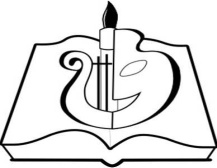 Министерство культуры, туризма и архивного дела  Республики КомиГосударственное профессиональное образовательное учреждение Республики Коми«Коми республиканский   колледж культурыим. В.Т. Чисталева»ДатаКраткое описание работы за деньКоличество  часовПодпись и оценка1 неделяЗнакомство с документацией, целями, задачами и содержанием практики. Инструктаж по технике безопасности.2 неделя3 неделя4 неделя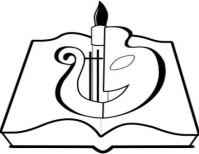 Министерство культуры, туризма и архивного дела Республики КомиГосударственное профессиональное образовательное учреждение Республики Коми«Коми республиканский колледж культуры им. В.Т.Чисталева»